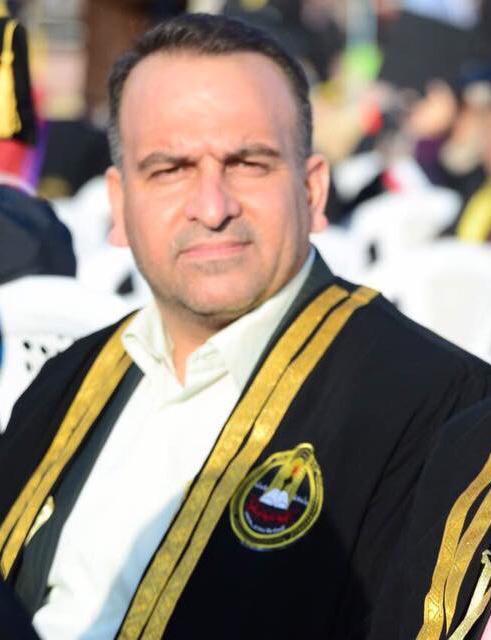 د. حيدر عبد الزهرة هادي حساني التميمي
*متزوج ولي ولد وبنت بغداد 1975الوظيفة/ تدريسياللقب العلمي/أستاذ  التخصص/لغة عربية / نحوخبير لغوي لأكثر من 150 رسالة وأطروحة جامعية.خبير علمي لأكثر من خمسين رسالة وأطروحة جامعية.خبير لغوي لمجموعة من الكتب المؤلفة في مديرية المناهج في وزارة التربية.ــ كتاب من وزارة التربية 5 / 9 / 2016.خبير لعدد من بحوث الترقيات العلمية.1ـــ 3 بحوث من كلية التربية للبنات جامعة الكوفة / 11 / 20162ـــ بحث من مجلة الأستاذ 11 / 10 / 2016.3ـــ بحث من مجلة العميد 2016.4ـــ 3 بحوث من كلية التربية للبنات الجامعة العراقية 2017.5ـــ 3 بحوث من كلية الإمام الكاظم 2017.6ـــ 3 بحوث من كلية الإمام الكاظم 2017.7ـــ 3 بحوث من كلية التربية / جامعة بابل 2017.8ـــ بحث من مجلة ذراري العلمية 2017. 9ـــ بحث من مجلة قسم الأديان في بيت الحكمة 2016. ـ1ـــ حاصل على شهادة البكالوريوس في آداب اللغة العربية من كلية المأمون الجامعة سنة 1997. ـ2ـــــ نال شهادة الماجستير في اللغة العربية وآدابها / تخصص لغة سنة 2000 بتقدير جيد جدا من كلية التربية / للبنات جامعة الأنبار. وكان عنوان رسالته (العلة الإملائية في قواعد رسم الكلمة العربية). 3ـــــــ وحاز على شهادة الدكتوراه في اللغة العربية وآدابها من كلية التربية للبنات / جامعة بغداد سنة 2007 بتقدير جيد جدا عال وكان عنوان أطروحته: (التوجيه النحوي في كتب أحكام القرآن في ضوء القرائن). الكتب والمؤلفات1ـــــ كتاب ... العلة الإملائية في قواعد رسم الكلمة العربية.2ـــــ كتاب ... التوجيه النحوي في كتب أحكام القرآن. 3ـــــ كتاب ... منوال المعرفة بين اللغة والأدب. 4ـــــ كتاب ... مستويات تشكيل النص في خطبة السيدة الزهراء (ع) 5ـــــــ كتاب ... مقاربات في المعرفة اللغوية.البحوث و المقالات المنشورة1ـــ سمات الحذف والتقدير في النحو العربي / مجلة ثقافتنا. 2ــ ظاهرة الحذف والتقدير في النحو العربي رؤية تيسيريه / مجلة الأستاذ     في كلية التربية (ابن رشد). 3ـــ البنى التركيبية في خطبة السيدة الزهراء (ع) / مجلة كلية التربية في     الجامعة المستنصرية. 4ـــ ضوابط الأحكام النحوية في ضوء الدرس المقارن (الأسماء الستة     أنموذج) / مجلة كلية التربية الأساسية / الجامعة المستنصرية. 5ـــــ تلازميه السياق والقواعد النحوية / مجلة كلية التربية للبنات / الجامعة      العراقية 6ـــــ تحقيق عن المكي والمدني منشور في مجلة نون والقلم. 7ــــــ تحقيق عن المبهمات في القرآن منشور في مجلة نون والقلم. 8ــــ سبل بناء القاعدة الجماهيرية في المنظومة الفكرية للسيد محمد صادق     الصدر 9ــــ إسهام المثال في التيسير النحوي / مجلة كلية التربية الأساسية / جامعة      بابل 10ـــــ صورة المرأة في المثال القرآني منشور في مجلة نون والقلم. 11ـــــ الإعجاز العلمي في القرآن الكريم دراسة في ضوء المنهج اللغوي /        مجلة المصباح. 12ـ التسامح الفكري من ثقافة السماء / مجلة العميد / العتبة العباسية المقدسة13 ـ إشارية النص القرآني في كلام الإمام الحسين (ع) / مجلة العميد الدولية. 14ـ حجية القواعد النحوية على المجتهد / مجلة العلوم الحديثة / السويد. 
15 ـ المنحى التداولي في كتاب العقد الفريد. مجلة الأستاذ 16 ـ كلام الإمام الحسين (ع) قراءة في ضوء نظرية النحو الوظيفي / مجلة كلية التربية للبنات. 17ـ العلة المتخيلة في النحو العربي / مجلة مجمع اللغة العربية في دمشق  18 ـ نقد ضبط الأفعال في الدراسات اللغوية المعجمية العربية الحديثة / مجلة فصل الخطاب / الجزائر. الرسائل والأطاريح التي أشرف عليها1ــــ آراء السيد العسكري في علوم القرآن. 2ـــــ جهود الشيخ محمد هادي معرفة في علوم القرآن. 3ـــــ جهود الدكتور كاصد ياسر الزيدي في علوم القرآن. 4ـــــ مباحث علوم القرآن في تفسير من هدى القرآن للسيد المدرسي. 5ـــــ الحديث النبوي في لسان العرب. 6ـــــ المنهج التفسيري عند السيد المدرسي. 7ــــ الأحكام الفقهية المتعلقة بأحكام التلاوة والتجويد. 8ــــ أساليب الموافقة والمخالفة والتفصيل في أحاديث أهل البيت. 9ــــ كلام الإمام الحسين (ع) في ضوء النحو الوظيفي. 10ــــــ المنحى التداولي في كتاب العقد الفريد. 11ـ مرويات ابن عباس في كتاب غريب الحديث (دراسة دلالية)12 ـ مناهج النقد المعجمي (دراسة نقدية) 13 ـ المنحى التداولي في أمالي الشريف المرتضى. 14ـ تفسير مواهب الرحمن للسيد السبزواري ــ قراءة في ضوء النظرية التواصلية.الرسائل والأطاريح التي ناقشها1ــــ جهود الشيخ محمد آل ياسين في علوم القرآن. 2ــــ القضايا النحوية عند ابن الملك في كتابه مبارق الأزهار شرح مشارق الأنوار3ــــ الحال في كتاب رياض الصالحين. 4ــــ مباحث الألفاظ ودلالاتها عند السيد عبد الأعلى السبزواري. 5ــــ جهود الأمامية في علم التجويد. 6ــــ آيات أحكام الطهارة والصلاة والصوم في تفسير التبيان (دراسة تفسيرية     موضوعية) 7ــــ مباحث علوم القرآن في شرح مشكل الآثار للإمام الطحاوي. 8ــــ التوظيف السياقي للقرائن اللفظية سورة يوسف أنموذج9ــــ الجملة في شعر علي الشرقي 10ــــ سورة البقرة دراسة في ضوء علم لغة النص. 11ــــ الخلاف النحوي في بنية النص القرآني دراسة في ضوء الدراسات الحديثة 12ـــــ مفاهيم علم لغة النص عند سيبويه 13ـــــ مباحث العقيدة في تفسير نفحات القرآن لآية الله العظمى الشيخ مكارم      الشيرازي. 14ــــ الجهود التفسيرية عند السيد محمد باقر الحكيم. 15ــــ البحث الدلالي في كتاب نهاية الأفكار للمحقق ضياء الدين العراقي. 16ــــ المباحث الدلالية في شرح البيهقي لنهج البلاغة 17ـــ البحث الدلالي للشخصيات القرآنية من غير الأنبياء 18ــــ ظاهرة الزعم النحوي بين أبي حيان الأندلسي وابن هشام الأنصاري  19ــــ الإحكام النص في القرآن الكريم دراسة وتطبيق. 20ـــــ أثر شراح التسهيل في شرح الدلائي (دكتوراه) 4 / 10 / 201521ـ آراء تمام حسان (دكتوراه) / كلية التربية للبنات / جامعة بغداد 22ـ دلالة الوجوب النحوي في القرآن الكريم (دكتوراه) / جامعة ديالى 16 / 5 / 201623ـ الخلاف النحوي عند السيرافي في شرح كتاب سيبويه / كلية التربية ابن رشد / جامعة بغداد، 21 / 6 / 2016. 24 ـ (محمد حسن عبد العزيز وجهوده في الفصيح في النحو) ماجستير / جامعة بغداد / كلية التربية، ابن رشد 7 / 12 / 2016. 25 ـ الإطلاق في الأحكام النحوية (دكتوراه) كلية التربية / جامعة ديالى 2017.26 ـ أوجه الخلاف النحوي في كتاب الصفوة الصفية لتقي الدين إبراهيم النيلي (ق7هـ) (ماجستير)، كلية التربية للعلوم الانسانية / جامعة كربلاء 2017. 27 ـ المباحث اللغوية في تفسير الرماني الجامع لعلم القرآن /(ماجستير) كلية التربية ابن رشد / 2018. 28 ـ المفارقة المعجمية المصطلح، والمجال، والوظيفة /(ماجستير) كلية التربية ابن رشد / 2018.  29 ـ ظاهرة الاختزال في العربية دراسة في ضوء علم اللغة النصي (دكتوراه) / كلية الآداب ــ الجامعة المستنصرية / 2018. 30 ـ أثر التطور الصوتي في توسع المعجم العربي جمهرة اللغة أنموذجاً (دكتوراه) جامعة بغداد / كلية التربية ابن رشد للعلوم الانسانية 219. 31ـ علل التعبير القرآني في كتاب زبدة التفاسير لفتح الله الكاشاني (ماجستير) كلية التربية للعلوم الانسانية / جامعة كربلاء. 2019.32 ـ الحجاج في خطب العرب / كتاب جمهرة خطب العرب في عصورها الزاهرة أنموذجاً. (دكتوراه). جامعة بغداد / كلية التربية ابن رشد للعلوم الانسانية 2019. 33ـ الجملة المثالية والجملة المستعملة دراسة تداولية في ضوء اللسانيات الحاسوبية) (دكتوراه) جامعة بغداد / كلية التربية ابن رشد للعلوم الانسانية 2019. الدورات التي اجتازها1ــــ دورة التأهيل التربوي للتدريسيين في جامعة بغداد وكان من الأوائل فيها. 2ـــــ دورة الحاسبات من مركز الحاسبة في جامعة بغداد لأغراض الترقية.3ــــ دورة الحاسبات لطلبة الدراسات العليا من مركز الحاسبة في جامعة بغداد4ـــ دورة في التنمية البشرية (ToT). 5ــ دورة في القيادة التربوية. 6ـــ مشارك في المؤتمر العلمي الثاني للعمل التطوعي في وزارة الشباب والرياضة 2017. 7 ـ دورة في (تطوير المهارات البحثية والتجربة التركية في البحث والتطوير) في مركز إيرام في أنقرة 2017. 8 ـ دورة في (Personal Strategic Planning) من الأكاديمية العربية العالمية للتدريب والتطوير 2017. 9 ـ دورة (الخبر الصحفي والاعلام الجامعي) في وحدة الاعلام والعلاقات العامة في كلية التربية ابن رشد 2016. 10 ـــ دورة في (التخطيط الشخصي الاستراتيجي) من مؤسسة الطالبة العراقية 2017. 11ـ دورة ToT من مؤسسة العطاء والبناء للتنمية البشرية.الجوائز التي حصل عليها 1ـ جائزة الصديقة الزهراء للإبداع عن أفضل بحث كتب عن السيدة الزهراء (ع) في    الجامعة الإسلامية (النجف الأشرف) عام 2012. كتب الشكر والشهادات التقديرية التي حصل عليها1ـــــ حاصل على كتاب شكر من رئيس جامعة الكوفة سنة 2011. 2ـــــ حاصل على كتاب شكر من رئيس جامعة بغداد سنة 2006. 3ـــــ حاصل على كتاب شكر من رئيس جامعة بغداد سنة 2010. 4ـــــ حاصل على كتاب شكر من عميد كلية التربية / ابن رشد سنة 20085ـــــ حاصل على كتاب شكر من عميد كلية التربية / ابن رشد سنة 2009 6ـــــ حاصل على كتاب شكر من عميد كلية التربية / ابن رشد سنة 2010. 7ـــــ حاصل على كتاب شكر من عميد كلية التربية / ابن رشد سنة 20108ـــــ حاصل على كتاب شكر من عميد كلية التربية / ابن رشد سنة 2010 9ـــــ حاصل على كتاب شكر من عميد كلية التربية / ابن رشد سنة 2011.10ـــــ حاصل على كتاب شكر من مدير عام قناة العهد الفضائية سنة 201111ـــــ حاصل على كتاب شكر من عميد كلية التربية / ابن رشد سنة 2013. 12ــــ حاصل على كتاب شكر من عميد كلية التربية / جامعة كربلاء سنة 2011. 13ــــ حاصل على كتاب شكر من رئيس قسم اللغة العربية في كلية التربية للبنات     سنة 2008. 14ـــــ حاصل على كتاب شكر من معاون عميد كلية التربية / ابن رشد للشؤون      العلمية سنة 2010. 15ــــ حاصل على شهادة تقديرية لإلقاء محاضرات عن الفساد الإداري من منظمة      الرافدين لبناء السلام سنة 2007. 16ـــــ حاصل على شهادة شكر وتقدير من مؤسسة أطفال العراق سنة 2010. 17ـــــ حاصل على شهادة تقديرية من مؤسسة الشهيدين الصدرين العامة سنة 2009 18ــــ حاصل على شهادة شكر من مكتب التنسيق الحوزوي في حزب الفضيلة سنة      2009. 19ـــــ حاصل على شهادة تقديرية من ديوان الوقف الشيعي سنة 2011. 20ــــ حاصل على شهادة شكر وتقدير من المركز الوطني لعلوم القرآن في الوقف   الشيعي سنة 2011. ـ21ـــ حاصل على شهادة تقديرية من بيت الحكمة 2015. 22ــــ حاصل على شهادة تقديرية / 2 من كلية التربية ابن رشد. 23ـــــ حاصل على كتاب شكر من عميد كلية التربية ابن رشد. 24ــــ حاصل على كتاب شكر من عميد كلية الآداب / الجامعة المستنصرية عام 201525ــــ حاصل على كتاب شكر من رئيس لجنة الأوقاف في البرلمان العراقي عام 2015ـ26ـــ حاصل على كتاب شكر من الأمانة العامة لمزار الصحابي سلمان المحمدي (رضي الله عنه) 201627ــــ حاصل على شهادة تقديرية من وزارة الشباب والرياضة 201628ــ حاصل على شهادة تقديرية من عميد كلية التربية ابن رشد29ــــ حاصل على كتاب شكر من عميد كلية التربية / ابن رشد 201630ــــ حاصل على كتاب شكر من عميد كلية التربية / جامعة ديالى 2016. 31ـ حاصل على كتاب شكر من رئيس المزارات الشيعية. 2016ـ32ــ حاصل على كتاب شكر من العتبة الحسينية المقدسة. 201634ـــ حاصل على شهادة تقديرية من عمادة كلية التربية / ابن رشد / 2017. 35ـــ حاصل على كتاب شكر من عميد كلية الآداب الجامعة المستنصرية 2017.36ـــ حاصل على شهادة تقديرية من عمادة كلية التربية ابن رشد / 2017. ـ36ــ حاصل على كتاب شكر من عميد كلية التربية / ابن رشد 2017. 38ـــ حاصل على شهادة تقديرية من عميد كلية التربية / ابن رشد 2017.39ــــ حاصل على شهادة تقديرية من العتبة العباسية 2016. ـ40ــ حاصل على شكر وتقدير من هيئة الحشد الشعبي 2017. ـ41ــ حاصل على كتاب شكر من عميد كلية التربية / ابن رشد 2017 ـ42ــ حاصل على كتاب شكر من عميد كلية التربية / ابن رشد 2017. 43ــــ حاصل على كتاب شكر من عميد كلية الآداب / جامعة بغداد 2016. 44ــــ حاصل على كتاب شكر من عميد كلية التربية / ابن رشد 2017. 45ـــ حاصل على كتاب شكر من عميد كلية التربية / ابن رشد 2017. 46ــــ حاصل على كتاب شكر من عميد كلية الإمام الكاظم 201747ــــ حاصل على كتاب شكر من عميد كلية التربية / ابن رشد 2017. 48_حاصل على كتاب شكر من عميد كلية التربية / ابن رشد 201749ـــ حاصل على كتاب شكر من عميد كلية التربية / ابن رشد 2017. 50ـــ حاصل على شهادة تقديرية من المركز الوطني للعمل التطوعي في وزارة الشباب 2017. 51ـــ حاصل على شهادة تقديره من مركز التنمية للدراسات والتدريب 2017. 52ـــ حاصل على شهادة مشاركة من مؤتمر الطف الذي اقيم في كلية التربية ابن رشد 2017. 53ـــ حاصل على شهادة مشاركة من مؤتمر إشراقات تربوية من السيرة المحمدية الذي اقيم في كلية التربية ابن رشد 2017ـ54ــ حاصل على شهادة مشاركة في حفل يوم الضاد الذي أقامته جمعية اللسانيين العراقيين في كلية التربية ابن رشد 201655ـــ حاصل على شهادة مشاركة في المؤتمر العلمي الخامس لكلية التربية ابن رشد 2017. ـ56ــ حاصل على شهادة تقديرية للمشاركة في مؤتمر جامعة رابرين 2017. ـ57ــ حاصل على كتاب شكر من الأمين العام لمجلس النواب العراقي 2017. 58ــــ حاصل على شهادة مشاركة من بيت الحكمة 2017. 59ـــ حاصل على كتاب شكر من عميد كلية التربية للعلوم الانسانية / جامعة كربلاء 2017.60ــــ حاصل على كتاب شكر من عميد كلية الآداب / الجامعة المستنصرية / 2018.   المناصب العلمية والإدارية التي شغلها1ـــــ مقرر قسم علوم القرآن للدراسات الأولية والعليا منذ سنة 2008 وحتى سنة 2013 2ـــــ عضو لجنة تقويم الأداء في كلية التربية / ابن رشد سنة 2009. 3ـــــ عضو لجنة شراء الكتب في كلية التربية / ابن رشد سنة 2010. 4ـــــ رئيس لجنة المشتريات في كلية التربية / ابن رشد سنة 2011 5_عضو لجنة آلية التعاون في كلية التربية / ابن رشد سنة 2013. 6ــــ أمين سر جمعية اللسانيين العراقيين. 7ــــ عضو مؤسس في منتدى الفكر. 8ــــ عضو الهيئة الاستشارية لمجلة قسم دراسة الأديان في بيت الحكمة. 9ـــــ عضو الفريق الاستشاري لقسم دراسة الأديان في بيت الحكمة لعام 2014. 10ــــ عضو هيئة التحرير في مجلة صدى القرآن في العتبة الحسينية. 11ــــ رئيس قسم علوم القرآن والتربية الإسلامية في كلية التربية / ابن رشد من سنة 2013 وحتى 2015. 12ــــ عضو في اللجنة السباعية التي كلفت بكتابة وثيقة رمضان للسلم الأهلي في   البرلمان العراقي عام 2015. 13ـــــ عـضو لجنة مشروع دراسة نهج البلاغة في هدي الأسلوبية الإحصائية التابع    لمركز العميد في العتبة العباسية. 14ــــ عضو لجنة تقويم المناهج في وزارة التعليم العالي والبحث العلمي ـ15ــــ عضو في اللجنة العلمية التي أسست لمشروع فتح الدراسات العليا في كلية الإمام   الكاظم (ع)16ـــــ عضو في الهيئة الاستشارية لتأسيس (الهيئة العليا لحماية التعايش ومكافحة التطرف) في لجنة الأوقاف من البرلمان العراقي. 17ــ عضو اللجنة العلمية في مزار سلمان المحمدي (رضي الله عنه) 18ـــ نائب رئيس مؤسسة العطاء والبناء للتنمية الاجتماعية. 19ــ عضو لجنة انضباط الطلبة في كلية التربية / ابن رشد 2016 ــ 2017 20ـــ عضو لجنة ادارة صندوق التعليم العالي 2017. 21ـــ عضو فريق إسناد قسم التطرف العنيف في مركز النهرين للدراسات الاستراتيجية من عام 2017 وإلى الآن. 22ــ رئيس قسم اللغة الكردية في كلية التربية ابن رشد للعلوم الانسانية / جامعة بغداد من 2017 إلى 2018. 23ـــ رئيس لجنة ترقيات كلية التربية ابن رشد للعلوم الانسانية / جامعة بغداد من عام 2019 وإلى الآن. 24ـــ رئيس هيئة تحرير مجلة والقلم من عام 2019 وإلى الآن. خبير لغوي لأكثر من 150 رسالة وأطروحة جامعية.خبير علمي لأكثر من خمسين رسالة وأطروحة جامعية.خبير لغوي لمجموعة من الكتب المؤلفة في مديرية المناهج في وزارة التربية.ــ كتاب من وزارة التربية 5 / 9 / 2016.خبير لعدد من بحوث الترقيات العلمية.1ـــ 3 بحوث من كلية التربية للبنات جامعة الكوفة / 11 / 20162ـــ بحث من مجلة الأستاذ 11 / 10 / 2016.3ـــ بحث من مجلة العميد 2016.4ـــ 3 بحوث من كلية التربية للبنات الجامعة العراقية 2017.5ـــ 3 بحوث من كلية الإمام الكاظم 2017.6ـــ 3 بحوث من كلية الإمام الكاظم 2017.7ـــ 3 بحوث من كلية التربية / جامعة بابل 2017.8ـــ بحث من مجلة ذراري العلمية 2017. 9ـــ بحث من مجلة قسم الأديان في بيت الحكمة 2016. ـ1ـــ حاصل على شهادة البكالوريوس في آداب اللغة العربية من كلية المأمون الجامعة سنة 1997. ـ2ـــــ نال شهادة الماجستير في اللغة العربية وآدابها / تخصص لغة سنة 2000 بتقدير جيد جدا من كلية التربية / للبنات جامعة الأنبار. وكان عنوان رسالته (العلة الإملائية في قواعد رسم الكلمة العربية). 3ـــــــ وحاز على شهادة الدكتوراه في اللغة العربية وآدابها من كلية التربية للبنات / جامعة بغداد سنة 2007 بتقدير جيد جدا عال وكان عنوان أطروحته: (التوجيه النحوي في كتب أحكام القرآن في ضوء القرائن). الكتب والمؤلفات1ـــــ كتاب ... العلة الإملائية في قواعد رسم الكلمة العربية.2ـــــ كتاب ... التوجيه النحوي في كتب أحكام القرآن. 3ـــــ كتاب ... منوال المعرفة بين اللغة والأدب. 4ـــــ كتاب ... مستويات تشكيل النص في خطبة السيدة الزهراء (ع) 5ـــــــ كتاب ... مقاربات في المعرفة اللغوية.البحوث و المقالات المنشورة1ـــ سمات الحذف والتقدير في النحو العربي / مجلة ثقافتنا. 2ــ ظاهرة الحذف والتقدير في النحو العربي رؤية تيسيريه / مجلة الأستاذ     في كلية التربية (ابن رشد). 3ـــ البنى التركيبية في خطبة السيدة الزهراء (ع) / مجلة كلية التربية في     الجامعة المستنصرية. 4ـــ ضوابط الأحكام النحوية في ضوء الدرس المقارن (الأسماء الستة     أنموذج) / مجلة كلية التربية الأساسية / الجامعة المستنصرية. 5ـــــ تلازميه السياق والقواعد النحوية / مجلة كلية التربية للبنات / الجامعة      العراقية 6ـــــ تحقيق عن المكي والمدني منشور في مجلة نون والقلم. 7ــــــ تحقيق عن المبهمات في القرآن منشور في مجلة نون والقلم. 8ــــ سبل بناء القاعدة الجماهيرية في المنظومة الفكرية للسيد محمد صادق     الصدر 9ــــ إسهام المثال في التيسير النحوي / مجلة كلية التربية الأساسية / جامعة      بابل 10ـــــ صورة المرأة في المثال القرآني منشور في مجلة نون والقلم. 11ـــــ الإعجاز العلمي في القرآن الكريم دراسة في ضوء المنهج اللغوي /        مجلة المصباح. 12ـ التسامح الفكري من ثقافة السماء / مجلة العميد / العتبة العباسية المقدسة13 ـ إشارية النص القرآني في كلام الإمام الحسين (ع) / مجلة العميد الدولية. 14ـ حجية القواعد النحوية على المجتهد / مجلة العلوم الحديثة / السويد. 
15 ـ المنحى التداولي في كتاب العقد الفريد. مجلة الأستاذ 16 ـ كلام الإمام الحسين (ع) قراءة في ضوء نظرية النحو الوظيفي / مجلة كلية التربية للبنات. 17ـ العلة المتخيلة في النحو العربي / مجلة مجمع اللغة العربية في دمشق  18 ـ نقد ضبط الأفعال في الدراسات اللغوية المعجمية العربية الحديثة / مجلة فصل الخطاب / الجزائر. الرسائل والأطاريح التي أشرف عليها1ــــ آراء السيد العسكري في علوم القرآن. 2ـــــ جهود الشيخ محمد هادي معرفة في علوم القرآن. 3ـــــ جهود الدكتور كاصد ياسر الزيدي في علوم القرآن. 4ـــــ مباحث علوم القرآن في تفسير من هدى القرآن للسيد المدرسي. 5ـــــ الحديث النبوي في لسان العرب. 6ـــــ المنهج التفسيري عند السيد المدرسي. 7ــــ الأحكام الفقهية المتعلقة بأحكام التلاوة والتجويد. 8ــــ أساليب الموافقة والمخالفة والتفصيل في أحاديث أهل البيت. 9ــــ كلام الإمام الحسين (ع) في ضوء النحو الوظيفي. 10ــــــ المنحى التداولي في كتاب العقد الفريد. 11ـ مرويات ابن عباس في كتاب غريب الحديث (دراسة دلالية)12 ـ مناهج النقد المعجمي (دراسة نقدية) 13 ـ المنحى التداولي في أمالي الشريف المرتضى. 14ـ تفسير مواهب الرحمن للسيد السبزواري ــ قراءة في ضوء النظرية التواصلية.الرسائل والأطاريح التي ناقشها1ــــ جهود الشيخ محمد آل ياسين في علوم القرآن. 2ــــ القضايا النحوية عند ابن الملك في كتابه مبارق الأزهار شرح مشارق الأنوار3ــــ الحال في كتاب رياض الصالحين. 4ــــ مباحث الألفاظ ودلالاتها عند السيد عبد الأعلى السبزواري. 5ــــ جهود الأمامية في علم التجويد. 6ــــ آيات أحكام الطهارة والصلاة والصوم في تفسير التبيان (دراسة تفسيرية     موضوعية) 7ــــ مباحث علوم القرآن في شرح مشكل الآثار للإمام الطحاوي. 8ــــ التوظيف السياقي للقرائن اللفظية سورة يوسف أنموذج9ــــ الجملة في شعر علي الشرقي 10ــــ سورة البقرة دراسة في ضوء علم لغة النص. 11ــــ الخلاف النحوي في بنية النص القرآني دراسة في ضوء الدراسات الحديثة 12ـــــ مفاهيم علم لغة النص عند سيبويه 13ـــــ مباحث العقيدة في تفسير نفحات القرآن لآية الله العظمى الشيخ مكارم      الشيرازي. 14ــــ الجهود التفسيرية عند السيد محمد باقر الحكيم. 15ــــ البحث الدلالي في كتاب نهاية الأفكار للمحقق ضياء الدين العراقي. 16ــــ المباحث الدلالية في شرح البيهقي لنهج البلاغة 17ـــ البحث الدلالي للشخصيات القرآنية من غير الأنبياء 18ــــ ظاهرة الزعم النحوي بين أبي حيان الأندلسي وابن هشام الأنصاري  19ــــ الإحكام النص في القرآن الكريم دراسة وتطبيق. 20ـــــ أثر شراح التسهيل في شرح الدلائي (دكتوراه) 4 / 10 / 201521ـ آراء تمام حسان (دكتوراه) / كلية التربية للبنات / جامعة بغداد 22ـ دلالة الوجوب النحوي في القرآن الكريم (دكتوراه) / جامعة ديالى 16 / 5 / 201623ـ الخلاف النحوي عند السيرافي في شرح كتاب سيبويه / كلية التربية ابن رشد / جامعة بغداد، 21 / 6 / 2016. 24 ـ (محمد حسن عبد العزيز وجهوده في الفصيح في النحو) ماجستير / جامعة بغداد / كلية التربية، ابن رشد 7 / 12 / 2016. 25 ـ الإطلاق في الأحكام النحوية (دكتوراه) كلية التربية / جامعة ديالى 2017.26 ـ أوجه الخلاف النحوي في كتاب الصفوة الصفية لتقي الدين إبراهيم النيلي (ق7هـ) (ماجستير)، كلية التربية للعلوم الانسانية / جامعة كربلاء 2017. 27 ـ المباحث اللغوية في تفسير الرماني الجامع لعلم القرآن /(ماجستير) كلية التربية ابن رشد / 2018. 28 ـ المفارقة المعجمية المصطلح، والمجال، والوظيفة /(ماجستير) كلية التربية ابن رشد / 2018.  29 ـ ظاهرة الاختزال في العربية دراسة في ضوء علم اللغة النصي (دكتوراه) / كلية الآداب ــ الجامعة المستنصرية / 2018. 30 ـ أثر التطور الصوتي في توسع المعجم العربي جمهرة اللغة أنموذجاً (دكتوراه) جامعة بغداد / كلية التربية ابن رشد للعلوم الانسانية 219. 31ـ علل التعبير القرآني في كتاب زبدة التفاسير لفتح الله الكاشاني (ماجستير) كلية التربية للعلوم الانسانية / جامعة كربلاء. 2019.32 ـ الحجاج في خطب العرب / كتاب جمهرة خطب العرب في عصورها الزاهرة أنموذجاً. (دكتوراه). جامعة بغداد / كلية التربية ابن رشد للعلوم الانسانية 2019. 33ـ الجملة المثالية والجملة المستعملة دراسة تداولية في ضوء اللسانيات الحاسوبية) (دكتوراه) جامعة بغداد / كلية التربية ابن رشد للعلوم الانسانية 2019. الدورات التي اجتازها1ــــ دورة التأهيل التربوي للتدريسيين في جامعة بغداد وكان من الأوائل فيها. 2ـــــ دورة الحاسبات من مركز الحاسبة في جامعة بغداد لأغراض الترقية.3ــــ دورة الحاسبات لطلبة الدراسات العليا من مركز الحاسبة في جامعة بغداد4ـــ دورة في التنمية البشرية (ToT). 5ــ دورة في القيادة التربوية. 6ـــ مشارك في المؤتمر العلمي الثاني للعمل التطوعي في وزارة الشباب والرياضة 2017. 7 ـ دورة في (تطوير المهارات البحثية والتجربة التركية في البحث والتطوير) في مركز إيرام في أنقرة 2017. 8 ـ دورة في (Personal Strategic Planning) من الأكاديمية العربية العالمية للتدريب والتطوير 2017. 9 ـ دورة (الخبر الصحفي والاعلام الجامعي) في وحدة الاعلام والعلاقات العامة في كلية التربية ابن رشد 2016. 10 ـــ دورة في (التخطيط الشخصي الاستراتيجي) من مؤسسة الطالبة العراقية 2017. 11ـ دورة ToT من مؤسسة العطاء والبناء للتنمية البشرية.الجوائز التي حصل عليها 1ـ جائزة الصديقة الزهراء للإبداع عن أفضل بحث كتب عن السيدة الزهراء (ع) في    الجامعة الإسلامية (النجف الأشرف) عام 2012. كتب الشكر والشهادات التقديرية التي حصل عليها1ـــــ حاصل على كتاب شكر من رئيس جامعة الكوفة سنة 2011. 2ـــــ حاصل على كتاب شكر من رئيس جامعة بغداد سنة 2006. 3ـــــ حاصل على كتاب شكر من رئيس جامعة بغداد سنة 2010. 4ـــــ حاصل على كتاب شكر من عميد كلية التربية / ابن رشد سنة 20085ـــــ حاصل على كتاب شكر من عميد كلية التربية / ابن رشد سنة 2009 6ـــــ حاصل على كتاب شكر من عميد كلية التربية / ابن رشد سنة 2010. 7ـــــ حاصل على كتاب شكر من عميد كلية التربية / ابن رشد سنة 20108ـــــ حاصل على كتاب شكر من عميد كلية التربية / ابن رشد سنة 2010 9ـــــ حاصل على كتاب شكر من عميد كلية التربية / ابن رشد سنة 2011.10ـــــ حاصل على كتاب شكر من مدير عام قناة العهد الفضائية سنة 201111ـــــ حاصل على كتاب شكر من عميد كلية التربية / ابن رشد سنة 2013. 12ــــ حاصل على كتاب شكر من عميد كلية التربية / جامعة كربلاء سنة 2011. 13ــــ حاصل على كتاب شكر من رئيس قسم اللغة العربية في كلية التربية للبنات     سنة 2008. 14ـــــ حاصل على كتاب شكر من معاون عميد كلية التربية / ابن رشد للشؤون      العلمية سنة 2010. 15ــــ حاصل على شهادة تقديرية لإلقاء محاضرات عن الفساد الإداري من منظمة      الرافدين لبناء السلام سنة 2007. 16ـــــ حاصل على شهادة شكر وتقدير من مؤسسة أطفال العراق سنة 2010. 17ـــــ حاصل على شهادة تقديرية من مؤسسة الشهيدين الصدرين العامة سنة 2009 18ــــ حاصل على شهادة شكر من مكتب التنسيق الحوزوي في حزب الفضيلة سنة      2009. 19ـــــ حاصل على شهادة تقديرية من ديوان الوقف الشيعي سنة 2011. 20ــــ حاصل على شهادة شكر وتقدير من المركز الوطني لعلوم القرآن في الوقف   الشيعي سنة 2011. ـ21ـــ حاصل على شهادة تقديرية من بيت الحكمة 2015. 22ــــ حاصل على شهادة تقديرية / 2 من كلية التربية ابن رشد. 23ـــــ حاصل على كتاب شكر من عميد كلية التربية ابن رشد. 24ــــ حاصل على كتاب شكر من عميد كلية الآداب / الجامعة المستنصرية عام 201525ــــ حاصل على كتاب شكر من رئيس لجنة الأوقاف في البرلمان العراقي عام 2015ـ26ـــ حاصل على كتاب شكر من الأمانة العامة لمزار الصحابي سلمان المحمدي (رضي الله عنه) 201627ــــ حاصل على شهادة تقديرية من وزارة الشباب والرياضة 201628ــ حاصل على شهادة تقديرية من عميد كلية التربية ابن رشد29ــــ حاصل على كتاب شكر من عميد كلية التربية / ابن رشد 201630ــــ حاصل على كتاب شكر من عميد كلية التربية / جامعة ديالى 2016. 31ـ حاصل على كتاب شكر من رئيس المزارات الشيعية. 2016ـ32ــ حاصل على كتاب شكر من العتبة الحسينية المقدسة. 201634ـــ حاصل على شهادة تقديرية من عمادة كلية التربية / ابن رشد / 2017. 35ـــ حاصل على كتاب شكر من عميد كلية الآداب الجامعة المستنصرية 2017.36ـــ حاصل على شهادة تقديرية من عمادة كلية التربية ابن رشد / 2017. ـ36ــ حاصل على كتاب شكر من عميد كلية التربية / ابن رشد 2017. 38ـــ حاصل على شهادة تقديرية من عميد كلية التربية / ابن رشد 2017.39ــــ حاصل على شهادة تقديرية من العتبة العباسية 2016. ـ40ــ حاصل على شكر وتقدير من هيئة الحشد الشعبي 2017. ـ41ــ حاصل على كتاب شكر من عميد كلية التربية / ابن رشد 2017 ـ42ــ حاصل على كتاب شكر من عميد كلية التربية / ابن رشد 2017. 43ــــ حاصل على كتاب شكر من عميد كلية الآداب / جامعة بغداد 2016. 44ــــ حاصل على كتاب شكر من عميد كلية التربية / ابن رشد 2017. 45ـــ حاصل على كتاب شكر من عميد كلية التربية / ابن رشد 2017. 46ــــ حاصل على كتاب شكر من عميد كلية الإمام الكاظم 201747ــــ حاصل على كتاب شكر من عميد كلية التربية / ابن رشد 2017. 48_حاصل على كتاب شكر من عميد كلية التربية / ابن رشد 201749ـــ حاصل على كتاب شكر من عميد كلية التربية / ابن رشد 2017. 50ـــ حاصل على شهادة تقديرية من المركز الوطني للعمل التطوعي في وزارة الشباب 2017. 51ـــ حاصل على شهادة تقديره من مركز التنمية للدراسات والتدريب 2017. 52ـــ حاصل على شهادة مشاركة من مؤتمر الطف الذي اقيم في كلية التربية ابن رشد 2017. 53ـــ حاصل على شهادة مشاركة من مؤتمر إشراقات تربوية من السيرة المحمدية الذي اقيم في كلية التربية ابن رشد 2017ـ54ــ حاصل على شهادة مشاركة في حفل يوم الضاد الذي أقامته جمعية اللسانيين العراقيين في كلية التربية ابن رشد 201655ـــ حاصل على شهادة مشاركة في المؤتمر العلمي الخامس لكلية التربية ابن رشد 2017. ـ56ــ حاصل على شهادة تقديرية للمشاركة في مؤتمر جامعة رابرين 2017. ـ57ــ حاصل على كتاب شكر من الأمين العام لمجلس النواب العراقي 2017. 58ــــ حاصل على شهادة مشاركة من بيت الحكمة 2017. 59ـــ حاصل على كتاب شكر من عميد كلية التربية للعلوم الانسانية / جامعة كربلاء 2017.60ــــ حاصل على كتاب شكر من عميد كلية الآداب / الجامعة المستنصرية / 2018.   المناصب العلمية والإدارية التي شغلها1ـــــ مقرر قسم علوم القرآن للدراسات الأولية والعليا منذ سنة 2008 وحتى سنة 2013 2ـــــ عضو لجنة تقويم الأداء في كلية التربية / ابن رشد سنة 2009. 3ـــــ عضو لجنة شراء الكتب في كلية التربية / ابن رشد سنة 2010. 4ـــــ رئيس لجنة المشتريات في كلية التربية / ابن رشد سنة 2011 5_عضو لجنة آلية التعاون في كلية التربية / ابن رشد سنة 2013. 6ــــ أمين سر جمعية اللسانيين العراقيين. 7ــــ عضو مؤسس في منتدى الفكر. 8ــــ عضو الهيئة الاستشارية لمجلة قسم دراسة الأديان في بيت الحكمة. 9ـــــ عضو الفريق الاستشاري لقسم دراسة الأديان في بيت الحكمة لعام 2014. 10ــــ عضو هيئة التحرير في مجلة صدى القرآن في العتبة الحسينية. 11ــــ رئيس قسم علوم القرآن والتربية الإسلامية في كلية التربية / ابن رشد من سنة 2013 وحتى 2015. 12ــــ عضو في اللجنة السباعية التي كلفت بكتابة وثيقة رمضان للسلم الأهلي في   البرلمان العراقي عام 2015. 13ـــــ عـضو لجنة مشروع دراسة نهج البلاغة في هدي الأسلوبية الإحصائية التابع    لمركز العميد في العتبة العباسية. 14ــــ عضو لجنة تقويم المناهج في وزارة التعليم العالي والبحث العلمي ـ15ــــ عضو في اللجنة العلمية التي أسست لمشروع فتح الدراسات العليا في كلية الإمام   الكاظم (ع)16ـــــ عضو في الهيئة الاستشارية لتأسيس (الهيئة العليا لحماية التعايش ومكافحة التطرف) في لجنة الأوقاف من البرلمان العراقي. 17ــ عضو اللجنة العلمية في مزار سلمان المحمدي (رضي الله عنه) 18ـــ نائب رئيس مؤسسة العطاء والبناء للتنمية الاجتماعية. 19ــ عضو لجنة انضباط الطلبة في كلية التربية / ابن رشد 2016 ــ 2017 20ـــ عضو لجنة ادارة صندوق التعليم العالي 2017. 21ـــ عضو فريق إسناد قسم التطرف العنيف في مركز النهرين للدراسات الاستراتيجية من عام 2017 وإلى الآن. 22ــ رئيس قسم اللغة الكردية في كلية التربية ابن رشد للعلوم الانسانية / جامعة بغداد من 2017 إلى 2018. 23ـــ رئيس لجنة ترقيات كلية التربية ابن رشد للعلوم الانسانية / جامعة بغداد من عام 2019 وإلى الآن. 24ـــ رئيس هيئة تحرير مجلة والقلم من عام 2019 وإلى الآن. 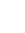 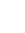 العمل: كلية التربية ابن رشد / للعلوم الانسانية / جامعة بغدادخبير لغوي لأكثر من 150 رسالة وأطروحة جامعية.خبير علمي لأكثر من خمسين رسالة وأطروحة جامعية.خبير لغوي لمجموعة من الكتب المؤلفة في مديرية المناهج في وزارة التربية.ــ كتاب من وزارة التربية 5 / 9 / 2016.خبير لعدد من بحوث الترقيات العلمية.1ـــ 3 بحوث من كلية التربية للبنات جامعة الكوفة / 11 / 20162ـــ بحث من مجلة الأستاذ 11 / 10 / 2016.3ـــ بحث من مجلة العميد 2016.4ـــ 3 بحوث من كلية التربية للبنات الجامعة العراقية 2017.5ـــ 3 بحوث من كلية الإمام الكاظم 2017.6ـــ 3 بحوث من كلية الإمام الكاظم 2017.7ـــ 3 بحوث من كلية التربية / جامعة بابل 2017.8ـــ بحث من مجلة ذراري العلمية 2017. 9ـــ بحث من مجلة قسم الأديان في بيت الحكمة 2016. ـ1ـــ حاصل على شهادة البكالوريوس في آداب اللغة العربية من كلية المأمون الجامعة سنة 1997. ـ2ـــــ نال شهادة الماجستير في اللغة العربية وآدابها / تخصص لغة سنة 2000 بتقدير جيد جدا من كلية التربية / للبنات جامعة الأنبار. وكان عنوان رسالته (العلة الإملائية في قواعد رسم الكلمة العربية). 3ـــــــ وحاز على شهادة الدكتوراه في اللغة العربية وآدابها من كلية التربية للبنات / جامعة بغداد سنة 2007 بتقدير جيد جدا عال وكان عنوان أطروحته: (التوجيه النحوي في كتب أحكام القرآن في ضوء القرائن). الكتب والمؤلفات1ـــــ كتاب ... العلة الإملائية في قواعد رسم الكلمة العربية.2ـــــ كتاب ... التوجيه النحوي في كتب أحكام القرآن. 3ـــــ كتاب ... منوال المعرفة بين اللغة والأدب. 4ـــــ كتاب ... مستويات تشكيل النص في خطبة السيدة الزهراء (ع) 5ـــــــ كتاب ... مقاربات في المعرفة اللغوية.البحوث و المقالات المنشورة1ـــ سمات الحذف والتقدير في النحو العربي / مجلة ثقافتنا. 2ــ ظاهرة الحذف والتقدير في النحو العربي رؤية تيسيريه / مجلة الأستاذ     في كلية التربية (ابن رشد). 3ـــ البنى التركيبية في خطبة السيدة الزهراء (ع) / مجلة كلية التربية في     الجامعة المستنصرية. 4ـــ ضوابط الأحكام النحوية في ضوء الدرس المقارن (الأسماء الستة     أنموذج) / مجلة كلية التربية الأساسية / الجامعة المستنصرية. 5ـــــ تلازميه السياق والقواعد النحوية / مجلة كلية التربية للبنات / الجامعة      العراقية 6ـــــ تحقيق عن المكي والمدني منشور في مجلة نون والقلم. 7ــــــ تحقيق عن المبهمات في القرآن منشور في مجلة نون والقلم. 8ــــ سبل بناء القاعدة الجماهيرية في المنظومة الفكرية للسيد محمد صادق     الصدر 9ــــ إسهام المثال في التيسير النحوي / مجلة كلية التربية الأساسية / جامعة      بابل 10ـــــ صورة المرأة في المثال القرآني منشور في مجلة نون والقلم. 11ـــــ الإعجاز العلمي في القرآن الكريم دراسة في ضوء المنهج اللغوي /        مجلة المصباح. 12ـ التسامح الفكري من ثقافة السماء / مجلة العميد / العتبة العباسية المقدسة13 ـ إشارية النص القرآني في كلام الإمام الحسين (ع) / مجلة العميد الدولية. 14ـ حجية القواعد النحوية على المجتهد / مجلة العلوم الحديثة / السويد. 
15 ـ المنحى التداولي في كتاب العقد الفريد. مجلة الأستاذ 16 ـ كلام الإمام الحسين (ع) قراءة في ضوء نظرية النحو الوظيفي / مجلة كلية التربية للبنات. 17ـ العلة المتخيلة في النحو العربي / مجلة مجمع اللغة العربية في دمشق  18 ـ نقد ضبط الأفعال في الدراسات اللغوية المعجمية العربية الحديثة / مجلة فصل الخطاب / الجزائر. الرسائل والأطاريح التي أشرف عليها1ــــ آراء السيد العسكري في علوم القرآن. 2ـــــ جهود الشيخ محمد هادي معرفة في علوم القرآن. 3ـــــ جهود الدكتور كاصد ياسر الزيدي في علوم القرآن. 4ـــــ مباحث علوم القرآن في تفسير من هدى القرآن للسيد المدرسي. 5ـــــ الحديث النبوي في لسان العرب. 6ـــــ المنهج التفسيري عند السيد المدرسي. 7ــــ الأحكام الفقهية المتعلقة بأحكام التلاوة والتجويد. 8ــــ أساليب الموافقة والمخالفة والتفصيل في أحاديث أهل البيت. 9ــــ كلام الإمام الحسين (ع) في ضوء النحو الوظيفي. 10ــــــ المنحى التداولي في كتاب العقد الفريد. 11ـ مرويات ابن عباس في كتاب غريب الحديث (دراسة دلالية)12 ـ مناهج النقد المعجمي (دراسة نقدية) 13 ـ المنحى التداولي في أمالي الشريف المرتضى. 14ـ تفسير مواهب الرحمن للسيد السبزواري ــ قراءة في ضوء النظرية التواصلية.الرسائل والأطاريح التي ناقشها1ــــ جهود الشيخ محمد آل ياسين في علوم القرآن. 2ــــ القضايا النحوية عند ابن الملك في كتابه مبارق الأزهار شرح مشارق الأنوار3ــــ الحال في كتاب رياض الصالحين. 4ــــ مباحث الألفاظ ودلالاتها عند السيد عبد الأعلى السبزواري. 5ــــ جهود الأمامية في علم التجويد. 6ــــ آيات أحكام الطهارة والصلاة والصوم في تفسير التبيان (دراسة تفسيرية     موضوعية) 7ــــ مباحث علوم القرآن في شرح مشكل الآثار للإمام الطحاوي. 8ــــ التوظيف السياقي للقرائن اللفظية سورة يوسف أنموذج9ــــ الجملة في شعر علي الشرقي 10ــــ سورة البقرة دراسة في ضوء علم لغة النص. 11ــــ الخلاف النحوي في بنية النص القرآني دراسة في ضوء الدراسات الحديثة 12ـــــ مفاهيم علم لغة النص عند سيبويه 13ـــــ مباحث العقيدة في تفسير نفحات القرآن لآية الله العظمى الشيخ مكارم      الشيرازي. 14ــــ الجهود التفسيرية عند السيد محمد باقر الحكيم. 15ــــ البحث الدلالي في كتاب نهاية الأفكار للمحقق ضياء الدين العراقي. 16ــــ المباحث الدلالية في شرح البيهقي لنهج البلاغة 17ـــ البحث الدلالي للشخصيات القرآنية من غير الأنبياء 18ــــ ظاهرة الزعم النحوي بين أبي حيان الأندلسي وابن هشام الأنصاري  19ــــ الإحكام النص في القرآن الكريم دراسة وتطبيق. 20ـــــ أثر شراح التسهيل في شرح الدلائي (دكتوراه) 4 / 10 / 201521ـ آراء تمام حسان (دكتوراه) / كلية التربية للبنات / جامعة بغداد 22ـ دلالة الوجوب النحوي في القرآن الكريم (دكتوراه) / جامعة ديالى 16 / 5 / 201623ـ الخلاف النحوي عند السيرافي في شرح كتاب سيبويه / كلية التربية ابن رشد / جامعة بغداد، 21 / 6 / 2016. 24 ـ (محمد حسن عبد العزيز وجهوده في الفصيح في النحو) ماجستير / جامعة بغداد / كلية التربية، ابن رشد 7 / 12 / 2016. 25 ـ الإطلاق في الأحكام النحوية (دكتوراه) كلية التربية / جامعة ديالى 2017.26 ـ أوجه الخلاف النحوي في كتاب الصفوة الصفية لتقي الدين إبراهيم النيلي (ق7هـ) (ماجستير)، كلية التربية للعلوم الانسانية / جامعة كربلاء 2017. 27 ـ المباحث اللغوية في تفسير الرماني الجامع لعلم القرآن /(ماجستير) كلية التربية ابن رشد / 2018. 28 ـ المفارقة المعجمية المصطلح، والمجال، والوظيفة /(ماجستير) كلية التربية ابن رشد / 2018.  29 ـ ظاهرة الاختزال في العربية دراسة في ضوء علم اللغة النصي (دكتوراه) / كلية الآداب ــ الجامعة المستنصرية / 2018. 30 ـ أثر التطور الصوتي في توسع المعجم العربي جمهرة اللغة أنموذجاً (دكتوراه) جامعة بغداد / كلية التربية ابن رشد للعلوم الانسانية 219. 31ـ علل التعبير القرآني في كتاب زبدة التفاسير لفتح الله الكاشاني (ماجستير) كلية التربية للعلوم الانسانية / جامعة كربلاء. 2019.32 ـ الحجاج في خطب العرب / كتاب جمهرة خطب العرب في عصورها الزاهرة أنموذجاً. (دكتوراه). جامعة بغداد / كلية التربية ابن رشد للعلوم الانسانية 2019. 33ـ الجملة المثالية والجملة المستعملة دراسة تداولية في ضوء اللسانيات الحاسوبية) (دكتوراه) جامعة بغداد / كلية التربية ابن رشد للعلوم الانسانية 2019. الدورات التي اجتازها1ــــ دورة التأهيل التربوي للتدريسيين في جامعة بغداد وكان من الأوائل فيها. 2ـــــ دورة الحاسبات من مركز الحاسبة في جامعة بغداد لأغراض الترقية.3ــــ دورة الحاسبات لطلبة الدراسات العليا من مركز الحاسبة في جامعة بغداد4ـــ دورة في التنمية البشرية (ToT). 5ــ دورة في القيادة التربوية. 6ـــ مشارك في المؤتمر العلمي الثاني للعمل التطوعي في وزارة الشباب والرياضة 2017. 7 ـ دورة في (تطوير المهارات البحثية والتجربة التركية في البحث والتطوير) في مركز إيرام في أنقرة 2017. 8 ـ دورة في (Personal Strategic Planning) من الأكاديمية العربية العالمية للتدريب والتطوير 2017. 9 ـ دورة (الخبر الصحفي والاعلام الجامعي) في وحدة الاعلام والعلاقات العامة في كلية التربية ابن رشد 2016. 10 ـــ دورة في (التخطيط الشخصي الاستراتيجي) من مؤسسة الطالبة العراقية 2017. 11ـ دورة ToT من مؤسسة العطاء والبناء للتنمية البشرية.الجوائز التي حصل عليها 1ـ جائزة الصديقة الزهراء للإبداع عن أفضل بحث كتب عن السيدة الزهراء (ع) في    الجامعة الإسلامية (النجف الأشرف) عام 2012. كتب الشكر والشهادات التقديرية التي حصل عليها1ـــــ حاصل على كتاب شكر من رئيس جامعة الكوفة سنة 2011. 2ـــــ حاصل على كتاب شكر من رئيس جامعة بغداد سنة 2006. 3ـــــ حاصل على كتاب شكر من رئيس جامعة بغداد سنة 2010. 4ـــــ حاصل على كتاب شكر من عميد كلية التربية / ابن رشد سنة 20085ـــــ حاصل على كتاب شكر من عميد كلية التربية / ابن رشد سنة 2009 6ـــــ حاصل على كتاب شكر من عميد كلية التربية / ابن رشد سنة 2010. 7ـــــ حاصل على كتاب شكر من عميد كلية التربية / ابن رشد سنة 20108ـــــ حاصل على كتاب شكر من عميد كلية التربية / ابن رشد سنة 2010 9ـــــ حاصل على كتاب شكر من عميد كلية التربية / ابن رشد سنة 2011.10ـــــ حاصل على كتاب شكر من مدير عام قناة العهد الفضائية سنة 201111ـــــ حاصل على كتاب شكر من عميد كلية التربية / ابن رشد سنة 2013. 12ــــ حاصل على كتاب شكر من عميد كلية التربية / جامعة كربلاء سنة 2011. 13ــــ حاصل على كتاب شكر من رئيس قسم اللغة العربية في كلية التربية للبنات     سنة 2008. 14ـــــ حاصل على كتاب شكر من معاون عميد كلية التربية / ابن رشد للشؤون      العلمية سنة 2010. 15ــــ حاصل على شهادة تقديرية لإلقاء محاضرات عن الفساد الإداري من منظمة      الرافدين لبناء السلام سنة 2007. 16ـــــ حاصل على شهادة شكر وتقدير من مؤسسة أطفال العراق سنة 2010. 17ـــــ حاصل على شهادة تقديرية من مؤسسة الشهيدين الصدرين العامة سنة 2009 18ــــ حاصل على شهادة شكر من مكتب التنسيق الحوزوي في حزب الفضيلة سنة      2009. 19ـــــ حاصل على شهادة تقديرية من ديوان الوقف الشيعي سنة 2011. 20ــــ حاصل على شهادة شكر وتقدير من المركز الوطني لعلوم القرآن في الوقف   الشيعي سنة 2011. ـ21ـــ حاصل على شهادة تقديرية من بيت الحكمة 2015. 22ــــ حاصل على شهادة تقديرية / 2 من كلية التربية ابن رشد. 23ـــــ حاصل على كتاب شكر من عميد كلية التربية ابن رشد. 24ــــ حاصل على كتاب شكر من عميد كلية الآداب / الجامعة المستنصرية عام 201525ــــ حاصل على كتاب شكر من رئيس لجنة الأوقاف في البرلمان العراقي عام 2015ـ26ـــ حاصل على كتاب شكر من الأمانة العامة لمزار الصحابي سلمان المحمدي (رضي الله عنه) 201627ــــ حاصل على شهادة تقديرية من وزارة الشباب والرياضة 201628ــ حاصل على شهادة تقديرية من عميد كلية التربية ابن رشد29ــــ حاصل على كتاب شكر من عميد كلية التربية / ابن رشد 201630ــــ حاصل على كتاب شكر من عميد كلية التربية / جامعة ديالى 2016. 31ـ حاصل على كتاب شكر من رئيس المزارات الشيعية. 2016ـ32ــ حاصل على كتاب شكر من العتبة الحسينية المقدسة. 201634ـــ حاصل على شهادة تقديرية من عمادة كلية التربية / ابن رشد / 2017. 35ـــ حاصل على كتاب شكر من عميد كلية الآداب الجامعة المستنصرية 2017.36ـــ حاصل على شهادة تقديرية من عمادة كلية التربية ابن رشد / 2017. ـ36ــ حاصل على كتاب شكر من عميد كلية التربية / ابن رشد 2017. 38ـــ حاصل على شهادة تقديرية من عميد كلية التربية / ابن رشد 2017.39ــــ حاصل على شهادة تقديرية من العتبة العباسية 2016. ـ40ــ حاصل على شكر وتقدير من هيئة الحشد الشعبي 2017. ـ41ــ حاصل على كتاب شكر من عميد كلية التربية / ابن رشد 2017 ـ42ــ حاصل على كتاب شكر من عميد كلية التربية / ابن رشد 2017. 43ــــ حاصل على كتاب شكر من عميد كلية الآداب / جامعة بغداد 2016. 44ــــ حاصل على كتاب شكر من عميد كلية التربية / ابن رشد 2017. 45ـــ حاصل على كتاب شكر من عميد كلية التربية / ابن رشد 2017. 46ــــ حاصل على كتاب شكر من عميد كلية الإمام الكاظم 201747ــــ حاصل على كتاب شكر من عميد كلية التربية / ابن رشد 2017. 48_حاصل على كتاب شكر من عميد كلية التربية / ابن رشد 201749ـــ حاصل على كتاب شكر من عميد كلية التربية / ابن رشد 2017. 50ـــ حاصل على شهادة تقديرية من المركز الوطني للعمل التطوعي في وزارة الشباب 2017. 51ـــ حاصل على شهادة تقديره من مركز التنمية للدراسات والتدريب 2017. 52ـــ حاصل على شهادة مشاركة من مؤتمر الطف الذي اقيم في كلية التربية ابن رشد 2017. 53ـــ حاصل على شهادة مشاركة من مؤتمر إشراقات تربوية من السيرة المحمدية الذي اقيم في كلية التربية ابن رشد 2017ـ54ــ حاصل على شهادة مشاركة في حفل يوم الضاد الذي أقامته جمعية اللسانيين العراقيين في كلية التربية ابن رشد 201655ـــ حاصل على شهادة مشاركة في المؤتمر العلمي الخامس لكلية التربية ابن رشد 2017. ـ56ــ حاصل على شهادة تقديرية للمشاركة في مؤتمر جامعة رابرين 2017. ـ57ــ حاصل على كتاب شكر من الأمين العام لمجلس النواب العراقي 2017. 58ــــ حاصل على شهادة مشاركة من بيت الحكمة 2017. 59ـــ حاصل على كتاب شكر من عميد كلية التربية للعلوم الانسانية / جامعة كربلاء 2017.60ــــ حاصل على كتاب شكر من عميد كلية الآداب / الجامعة المستنصرية / 2018.   المناصب العلمية والإدارية التي شغلها1ـــــ مقرر قسم علوم القرآن للدراسات الأولية والعليا منذ سنة 2008 وحتى سنة 2013 2ـــــ عضو لجنة تقويم الأداء في كلية التربية / ابن رشد سنة 2009. 3ـــــ عضو لجنة شراء الكتب في كلية التربية / ابن رشد سنة 2010. 4ـــــ رئيس لجنة المشتريات في كلية التربية / ابن رشد سنة 2011 5_عضو لجنة آلية التعاون في كلية التربية / ابن رشد سنة 2013. 6ــــ أمين سر جمعية اللسانيين العراقيين. 7ــــ عضو مؤسس في منتدى الفكر. 8ــــ عضو الهيئة الاستشارية لمجلة قسم دراسة الأديان في بيت الحكمة. 9ـــــ عضو الفريق الاستشاري لقسم دراسة الأديان في بيت الحكمة لعام 2014. 10ــــ عضو هيئة التحرير في مجلة صدى القرآن في العتبة الحسينية. 11ــــ رئيس قسم علوم القرآن والتربية الإسلامية في كلية التربية / ابن رشد من سنة 2013 وحتى 2015. 12ــــ عضو في اللجنة السباعية التي كلفت بكتابة وثيقة رمضان للسلم الأهلي في   البرلمان العراقي عام 2015. 13ـــــ عـضو لجنة مشروع دراسة نهج البلاغة في هدي الأسلوبية الإحصائية التابع    لمركز العميد في العتبة العباسية. 14ــــ عضو لجنة تقويم المناهج في وزارة التعليم العالي والبحث العلمي ـ15ــــ عضو في اللجنة العلمية التي أسست لمشروع فتح الدراسات العليا في كلية الإمام   الكاظم (ع)16ـــــ عضو في الهيئة الاستشارية لتأسيس (الهيئة العليا لحماية التعايش ومكافحة التطرف) في لجنة الأوقاف من البرلمان العراقي. 17ــ عضو اللجنة العلمية في مزار سلمان المحمدي (رضي الله عنه) 18ـــ نائب رئيس مؤسسة العطاء والبناء للتنمية الاجتماعية. 19ــ عضو لجنة انضباط الطلبة في كلية التربية / ابن رشد 2016 ــ 2017 20ـــ عضو لجنة ادارة صندوق التعليم العالي 2017. 21ـــ عضو فريق إسناد قسم التطرف العنيف في مركز النهرين للدراسات الاستراتيجية من عام 2017 وإلى الآن. 22ــ رئيس قسم اللغة الكردية في كلية التربية ابن رشد للعلوم الانسانية / جامعة بغداد من 2017 إلى 2018. 23ـــ رئيس لجنة ترقيات كلية التربية ابن رشد للعلوم الانسانية / جامعة بغداد من عام 2019 وإلى الآن. 24ـــ رئيس هيئة تحرير مجلة والقلم من عام 2019 وإلى الآن. خبير لغوي لأكثر من 150 رسالة وأطروحة جامعية.خبير علمي لأكثر من خمسين رسالة وأطروحة جامعية.خبير لغوي لمجموعة من الكتب المؤلفة في مديرية المناهج في وزارة التربية.ــ كتاب من وزارة التربية 5 / 9 / 2016.خبير لعدد من بحوث الترقيات العلمية.1ـــ 3 بحوث من كلية التربية للبنات جامعة الكوفة / 11 / 20162ـــ بحث من مجلة الأستاذ 11 / 10 / 2016.3ـــ بحث من مجلة العميد 2016.4ـــ 3 بحوث من كلية التربية للبنات الجامعة العراقية 2017.5ـــ 3 بحوث من كلية الإمام الكاظم 2017.6ـــ 3 بحوث من كلية الإمام الكاظم 2017.7ـــ 3 بحوث من كلية التربية / جامعة بابل 2017.8ـــ بحث من مجلة ذراري العلمية 2017. 9ـــ بحث من مجلة قسم الأديان في بيت الحكمة 2016. ـ1ـــ حاصل على شهادة البكالوريوس في آداب اللغة العربية من كلية المأمون الجامعة سنة 1997. ـ2ـــــ نال شهادة الماجستير في اللغة العربية وآدابها / تخصص لغة سنة 2000 بتقدير جيد جدا من كلية التربية / للبنات جامعة الأنبار. وكان عنوان رسالته (العلة الإملائية في قواعد رسم الكلمة العربية). 3ـــــــ وحاز على شهادة الدكتوراه في اللغة العربية وآدابها من كلية التربية للبنات / جامعة بغداد سنة 2007 بتقدير جيد جدا عال وكان عنوان أطروحته: (التوجيه النحوي في كتب أحكام القرآن في ضوء القرائن). الكتب والمؤلفات1ـــــ كتاب ... العلة الإملائية في قواعد رسم الكلمة العربية.2ـــــ كتاب ... التوجيه النحوي في كتب أحكام القرآن. 3ـــــ كتاب ... منوال المعرفة بين اللغة والأدب. 4ـــــ كتاب ... مستويات تشكيل النص في خطبة السيدة الزهراء (ع) 5ـــــــ كتاب ... مقاربات في المعرفة اللغوية.البحوث و المقالات المنشورة1ـــ سمات الحذف والتقدير في النحو العربي / مجلة ثقافتنا. 2ــ ظاهرة الحذف والتقدير في النحو العربي رؤية تيسيريه / مجلة الأستاذ     في كلية التربية (ابن رشد). 3ـــ البنى التركيبية في خطبة السيدة الزهراء (ع) / مجلة كلية التربية في     الجامعة المستنصرية. 4ـــ ضوابط الأحكام النحوية في ضوء الدرس المقارن (الأسماء الستة     أنموذج) / مجلة كلية التربية الأساسية / الجامعة المستنصرية. 5ـــــ تلازميه السياق والقواعد النحوية / مجلة كلية التربية للبنات / الجامعة      العراقية 6ـــــ تحقيق عن المكي والمدني منشور في مجلة نون والقلم. 7ــــــ تحقيق عن المبهمات في القرآن منشور في مجلة نون والقلم. 8ــــ سبل بناء القاعدة الجماهيرية في المنظومة الفكرية للسيد محمد صادق     الصدر 9ــــ إسهام المثال في التيسير النحوي / مجلة كلية التربية الأساسية / جامعة      بابل 10ـــــ صورة المرأة في المثال القرآني منشور في مجلة نون والقلم. 11ـــــ الإعجاز العلمي في القرآن الكريم دراسة في ضوء المنهج اللغوي /        مجلة المصباح. 12ـ التسامح الفكري من ثقافة السماء / مجلة العميد / العتبة العباسية المقدسة13 ـ إشارية النص القرآني في كلام الإمام الحسين (ع) / مجلة العميد الدولية. 14ـ حجية القواعد النحوية على المجتهد / مجلة العلوم الحديثة / السويد. 
15 ـ المنحى التداولي في كتاب العقد الفريد. مجلة الأستاذ 16 ـ كلام الإمام الحسين (ع) قراءة في ضوء نظرية النحو الوظيفي / مجلة كلية التربية للبنات. 17ـ العلة المتخيلة في النحو العربي / مجلة مجمع اللغة العربية في دمشق  18 ـ نقد ضبط الأفعال في الدراسات اللغوية المعجمية العربية الحديثة / مجلة فصل الخطاب / الجزائر. الرسائل والأطاريح التي أشرف عليها1ــــ آراء السيد العسكري في علوم القرآن. 2ـــــ جهود الشيخ محمد هادي معرفة في علوم القرآن. 3ـــــ جهود الدكتور كاصد ياسر الزيدي في علوم القرآن. 4ـــــ مباحث علوم القرآن في تفسير من هدى القرآن للسيد المدرسي. 5ـــــ الحديث النبوي في لسان العرب. 6ـــــ المنهج التفسيري عند السيد المدرسي. 7ــــ الأحكام الفقهية المتعلقة بأحكام التلاوة والتجويد. 8ــــ أساليب الموافقة والمخالفة والتفصيل في أحاديث أهل البيت. 9ــــ كلام الإمام الحسين (ع) في ضوء النحو الوظيفي. 10ــــــ المنحى التداولي في كتاب العقد الفريد. 11ـ مرويات ابن عباس في كتاب غريب الحديث (دراسة دلالية)12 ـ مناهج النقد المعجمي (دراسة نقدية) 13 ـ المنحى التداولي في أمالي الشريف المرتضى. 14ـ تفسير مواهب الرحمن للسيد السبزواري ــ قراءة في ضوء النظرية التواصلية.الرسائل والأطاريح التي ناقشها1ــــ جهود الشيخ محمد آل ياسين في علوم القرآن. 2ــــ القضايا النحوية عند ابن الملك في كتابه مبارق الأزهار شرح مشارق الأنوار3ــــ الحال في كتاب رياض الصالحين. 4ــــ مباحث الألفاظ ودلالاتها عند السيد عبد الأعلى السبزواري. 5ــــ جهود الأمامية في علم التجويد. 6ــــ آيات أحكام الطهارة والصلاة والصوم في تفسير التبيان (دراسة تفسيرية     موضوعية) 7ــــ مباحث علوم القرآن في شرح مشكل الآثار للإمام الطحاوي. 8ــــ التوظيف السياقي للقرائن اللفظية سورة يوسف أنموذج9ــــ الجملة في شعر علي الشرقي 10ــــ سورة البقرة دراسة في ضوء علم لغة النص. 11ــــ الخلاف النحوي في بنية النص القرآني دراسة في ضوء الدراسات الحديثة 12ـــــ مفاهيم علم لغة النص عند سيبويه 13ـــــ مباحث العقيدة في تفسير نفحات القرآن لآية الله العظمى الشيخ مكارم      الشيرازي. 14ــــ الجهود التفسيرية عند السيد محمد باقر الحكيم. 15ــــ البحث الدلالي في كتاب نهاية الأفكار للمحقق ضياء الدين العراقي. 16ــــ المباحث الدلالية في شرح البيهقي لنهج البلاغة 17ـــ البحث الدلالي للشخصيات القرآنية من غير الأنبياء 18ــــ ظاهرة الزعم النحوي بين أبي حيان الأندلسي وابن هشام الأنصاري  19ــــ الإحكام النص في القرآن الكريم دراسة وتطبيق. 20ـــــ أثر شراح التسهيل في شرح الدلائي (دكتوراه) 4 / 10 / 201521ـ آراء تمام حسان (دكتوراه) / كلية التربية للبنات / جامعة بغداد 22ـ دلالة الوجوب النحوي في القرآن الكريم (دكتوراه) / جامعة ديالى 16 / 5 / 201623ـ الخلاف النحوي عند السيرافي في شرح كتاب سيبويه / كلية التربية ابن رشد / جامعة بغداد، 21 / 6 / 2016. 24 ـ (محمد حسن عبد العزيز وجهوده في الفصيح في النحو) ماجستير / جامعة بغداد / كلية التربية، ابن رشد 7 / 12 / 2016. 25 ـ الإطلاق في الأحكام النحوية (دكتوراه) كلية التربية / جامعة ديالى 2017.26 ـ أوجه الخلاف النحوي في كتاب الصفوة الصفية لتقي الدين إبراهيم النيلي (ق7هـ) (ماجستير)، كلية التربية للعلوم الانسانية / جامعة كربلاء 2017. 27 ـ المباحث اللغوية في تفسير الرماني الجامع لعلم القرآن /(ماجستير) كلية التربية ابن رشد / 2018. 28 ـ المفارقة المعجمية المصطلح، والمجال، والوظيفة /(ماجستير) كلية التربية ابن رشد / 2018.  29 ـ ظاهرة الاختزال في العربية دراسة في ضوء علم اللغة النصي (دكتوراه) / كلية الآداب ــ الجامعة المستنصرية / 2018. 30 ـ أثر التطور الصوتي في توسع المعجم العربي جمهرة اللغة أنموذجاً (دكتوراه) جامعة بغداد / كلية التربية ابن رشد للعلوم الانسانية 219. 31ـ علل التعبير القرآني في كتاب زبدة التفاسير لفتح الله الكاشاني (ماجستير) كلية التربية للعلوم الانسانية / جامعة كربلاء. 2019.32 ـ الحجاج في خطب العرب / كتاب جمهرة خطب العرب في عصورها الزاهرة أنموذجاً. (دكتوراه). جامعة بغداد / كلية التربية ابن رشد للعلوم الانسانية 2019. 33ـ الجملة المثالية والجملة المستعملة دراسة تداولية في ضوء اللسانيات الحاسوبية) (دكتوراه) جامعة بغداد / كلية التربية ابن رشد للعلوم الانسانية 2019. الدورات التي اجتازها1ــــ دورة التأهيل التربوي للتدريسيين في جامعة بغداد وكان من الأوائل فيها. 2ـــــ دورة الحاسبات من مركز الحاسبة في جامعة بغداد لأغراض الترقية.3ــــ دورة الحاسبات لطلبة الدراسات العليا من مركز الحاسبة في جامعة بغداد4ـــ دورة في التنمية البشرية (ToT). 5ــ دورة في القيادة التربوية. 6ـــ مشارك في المؤتمر العلمي الثاني للعمل التطوعي في وزارة الشباب والرياضة 2017. 7 ـ دورة في (تطوير المهارات البحثية والتجربة التركية في البحث والتطوير) في مركز إيرام في أنقرة 2017. 8 ـ دورة في (Personal Strategic Planning) من الأكاديمية العربية العالمية للتدريب والتطوير 2017. 9 ـ دورة (الخبر الصحفي والاعلام الجامعي) في وحدة الاعلام والعلاقات العامة في كلية التربية ابن رشد 2016. 10 ـــ دورة في (التخطيط الشخصي الاستراتيجي) من مؤسسة الطالبة العراقية 2017. 11ـ دورة ToT من مؤسسة العطاء والبناء للتنمية البشرية.الجوائز التي حصل عليها 1ـ جائزة الصديقة الزهراء للإبداع عن أفضل بحث كتب عن السيدة الزهراء (ع) في    الجامعة الإسلامية (النجف الأشرف) عام 2012. كتب الشكر والشهادات التقديرية التي حصل عليها1ـــــ حاصل على كتاب شكر من رئيس جامعة الكوفة سنة 2011. 2ـــــ حاصل على كتاب شكر من رئيس جامعة بغداد سنة 2006. 3ـــــ حاصل على كتاب شكر من رئيس جامعة بغداد سنة 2010. 4ـــــ حاصل على كتاب شكر من عميد كلية التربية / ابن رشد سنة 20085ـــــ حاصل على كتاب شكر من عميد كلية التربية / ابن رشد سنة 2009 6ـــــ حاصل على كتاب شكر من عميد كلية التربية / ابن رشد سنة 2010. 7ـــــ حاصل على كتاب شكر من عميد كلية التربية / ابن رشد سنة 20108ـــــ حاصل على كتاب شكر من عميد كلية التربية / ابن رشد سنة 2010 9ـــــ حاصل على كتاب شكر من عميد كلية التربية / ابن رشد سنة 2011.10ـــــ حاصل على كتاب شكر من مدير عام قناة العهد الفضائية سنة 201111ـــــ حاصل على كتاب شكر من عميد كلية التربية / ابن رشد سنة 2013. 12ــــ حاصل على كتاب شكر من عميد كلية التربية / جامعة كربلاء سنة 2011. 13ــــ حاصل على كتاب شكر من رئيس قسم اللغة العربية في كلية التربية للبنات     سنة 2008. 14ـــــ حاصل على كتاب شكر من معاون عميد كلية التربية / ابن رشد للشؤون      العلمية سنة 2010. 15ــــ حاصل على شهادة تقديرية لإلقاء محاضرات عن الفساد الإداري من منظمة      الرافدين لبناء السلام سنة 2007. 16ـــــ حاصل على شهادة شكر وتقدير من مؤسسة أطفال العراق سنة 2010. 17ـــــ حاصل على شهادة تقديرية من مؤسسة الشهيدين الصدرين العامة سنة 2009 18ــــ حاصل على شهادة شكر من مكتب التنسيق الحوزوي في حزب الفضيلة سنة      2009. 19ـــــ حاصل على شهادة تقديرية من ديوان الوقف الشيعي سنة 2011. 20ــــ حاصل على شهادة شكر وتقدير من المركز الوطني لعلوم القرآن في الوقف   الشيعي سنة 2011. ـ21ـــ حاصل على شهادة تقديرية من بيت الحكمة 2015. 22ــــ حاصل على شهادة تقديرية / 2 من كلية التربية ابن رشد. 23ـــــ حاصل على كتاب شكر من عميد كلية التربية ابن رشد. 24ــــ حاصل على كتاب شكر من عميد كلية الآداب / الجامعة المستنصرية عام 201525ــــ حاصل على كتاب شكر من رئيس لجنة الأوقاف في البرلمان العراقي عام 2015ـ26ـــ حاصل على كتاب شكر من الأمانة العامة لمزار الصحابي سلمان المحمدي (رضي الله عنه) 201627ــــ حاصل على شهادة تقديرية من وزارة الشباب والرياضة 201628ــ حاصل على شهادة تقديرية من عميد كلية التربية ابن رشد29ــــ حاصل على كتاب شكر من عميد كلية التربية / ابن رشد 201630ــــ حاصل على كتاب شكر من عميد كلية التربية / جامعة ديالى 2016. 31ـ حاصل على كتاب شكر من رئيس المزارات الشيعية. 2016ـ32ــ حاصل على كتاب شكر من العتبة الحسينية المقدسة. 201634ـــ حاصل على شهادة تقديرية من عمادة كلية التربية / ابن رشد / 2017. 35ـــ حاصل على كتاب شكر من عميد كلية الآداب الجامعة المستنصرية 2017.36ـــ حاصل على شهادة تقديرية من عمادة كلية التربية ابن رشد / 2017. ـ36ــ حاصل على كتاب شكر من عميد كلية التربية / ابن رشد 2017. 38ـــ حاصل على شهادة تقديرية من عميد كلية التربية / ابن رشد 2017.39ــــ حاصل على شهادة تقديرية من العتبة العباسية 2016. ـ40ــ حاصل على شكر وتقدير من هيئة الحشد الشعبي 2017. ـ41ــ حاصل على كتاب شكر من عميد كلية التربية / ابن رشد 2017 ـ42ــ حاصل على كتاب شكر من عميد كلية التربية / ابن رشد 2017. 43ــــ حاصل على كتاب شكر من عميد كلية الآداب / جامعة بغداد 2016. 44ــــ حاصل على كتاب شكر من عميد كلية التربية / ابن رشد 2017. 45ـــ حاصل على كتاب شكر من عميد كلية التربية / ابن رشد 2017. 46ــــ حاصل على كتاب شكر من عميد كلية الإمام الكاظم 201747ــــ حاصل على كتاب شكر من عميد كلية التربية / ابن رشد 2017. 48_حاصل على كتاب شكر من عميد كلية التربية / ابن رشد 201749ـــ حاصل على كتاب شكر من عميد كلية التربية / ابن رشد 2017. 50ـــ حاصل على شهادة تقديرية من المركز الوطني للعمل التطوعي في وزارة الشباب 2017. 51ـــ حاصل على شهادة تقديره من مركز التنمية للدراسات والتدريب 2017. 52ـــ حاصل على شهادة مشاركة من مؤتمر الطف الذي اقيم في كلية التربية ابن رشد 2017. 53ـــ حاصل على شهادة مشاركة من مؤتمر إشراقات تربوية من السيرة المحمدية الذي اقيم في كلية التربية ابن رشد 2017ـ54ــ حاصل على شهادة مشاركة في حفل يوم الضاد الذي أقامته جمعية اللسانيين العراقيين في كلية التربية ابن رشد 201655ـــ حاصل على شهادة مشاركة في المؤتمر العلمي الخامس لكلية التربية ابن رشد 2017. ـ56ــ حاصل على شهادة تقديرية للمشاركة في مؤتمر جامعة رابرين 2017. ـ57ــ حاصل على كتاب شكر من الأمين العام لمجلس النواب العراقي 2017. 58ــــ حاصل على شهادة مشاركة من بيت الحكمة 2017. 59ـــ حاصل على كتاب شكر من عميد كلية التربية للعلوم الانسانية / جامعة كربلاء 2017.60ــــ حاصل على كتاب شكر من عميد كلية الآداب / الجامعة المستنصرية / 2018.   المناصب العلمية والإدارية التي شغلها1ـــــ مقرر قسم علوم القرآن للدراسات الأولية والعليا منذ سنة 2008 وحتى سنة 2013 2ـــــ عضو لجنة تقويم الأداء في كلية التربية / ابن رشد سنة 2009. 3ـــــ عضو لجنة شراء الكتب في كلية التربية / ابن رشد سنة 2010. 4ـــــ رئيس لجنة المشتريات في كلية التربية / ابن رشد سنة 2011 5_عضو لجنة آلية التعاون في كلية التربية / ابن رشد سنة 2013. 6ــــ أمين سر جمعية اللسانيين العراقيين. 7ــــ عضو مؤسس في منتدى الفكر. 8ــــ عضو الهيئة الاستشارية لمجلة قسم دراسة الأديان في بيت الحكمة. 9ـــــ عضو الفريق الاستشاري لقسم دراسة الأديان في بيت الحكمة لعام 2014. 10ــــ عضو هيئة التحرير في مجلة صدى القرآن في العتبة الحسينية. 11ــــ رئيس قسم علوم القرآن والتربية الإسلامية في كلية التربية / ابن رشد من سنة 2013 وحتى 2015. 12ــــ عضو في اللجنة السباعية التي كلفت بكتابة وثيقة رمضان للسلم الأهلي في   البرلمان العراقي عام 2015. 13ـــــ عـضو لجنة مشروع دراسة نهج البلاغة في هدي الأسلوبية الإحصائية التابع    لمركز العميد في العتبة العباسية. 14ــــ عضو لجنة تقويم المناهج في وزارة التعليم العالي والبحث العلمي ـ15ــــ عضو في اللجنة العلمية التي أسست لمشروع فتح الدراسات العليا في كلية الإمام   الكاظم (ع)16ـــــ عضو في الهيئة الاستشارية لتأسيس (الهيئة العليا لحماية التعايش ومكافحة التطرف) في لجنة الأوقاف من البرلمان العراقي. 17ــ عضو اللجنة العلمية في مزار سلمان المحمدي (رضي الله عنه) 18ـــ نائب رئيس مؤسسة العطاء والبناء للتنمية الاجتماعية. 19ــ عضو لجنة انضباط الطلبة في كلية التربية / ابن رشد 2016 ــ 2017 20ـــ عضو لجنة ادارة صندوق التعليم العالي 2017. 21ـــ عضو فريق إسناد قسم التطرف العنيف في مركز النهرين للدراسات الاستراتيجية من عام 2017 وإلى الآن. 22ــ رئيس قسم اللغة الكردية في كلية التربية ابن رشد للعلوم الانسانية / جامعة بغداد من 2017 إلى 2018. 23ـــ رئيس لجنة ترقيات كلية التربية ابن رشد للعلوم الانسانية / جامعة بغداد من عام 2019 وإلى الآن. 24ـــ رئيس هيئة تحرير مجلة والقلم من عام 2019 وإلى الآن. 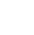 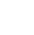 07902150196 / 07710616797خبير لغوي لأكثر من 150 رسالة وأطروحة جامعية.خبير علمي لأكثر من خمسين رسالة وأطروحة جامعية.خبير لغوي لمجموعة من الكتب المؤلفة في مديرية المناهج في وزارة التربية.ــ كتاب من وزارة التربية 5 / 9 / 2016.خبير لعدد من بحوث الترقيات العلمية.1ـــ 3 بحوث من كلية التربية للبنات جامعة الكوفة / 11 / 20162ـــ بحث من مجلة الأستاذ 11 / 10 / 2016.3ـــ بحث من مجلة العميد 2016.4ـــ 3 بحوث من كلية التربية للبنات الجامعة العراقية 2017.5ـــ 3 بحوث من كلية الإمام الكاظم 2017.6ـــ 3 بحوث من كلية الإمام الكاظم 2017.7ـــ 3 بحوث من كلية التربية / جامعة بابل 2017.8ـــ بحث من مجلة ذراري العلمية 2017. 9ـــ بحث من مجلة قسم الأديان في بيت الحكمة 2016. ـ1ـــ حاصل على شهادة البكالوريوس في آداب اللغة العربية من كلية المأمون الجامعة سنة 1997. ـ2ـــــ نال شهادة الماجستير في اللغة العربية وآدابها / تخصص لغة سنة 2000 بتقدير جيد جدا من كلية التربية / للبنات جامعة الأنبار. وكان عنوان رسالته (العلة الإملائية في قواعد رسم الكلمة العربية). 3ـــــــ وحاز على شهادة الدكتوراه في اللغة العربية وآدابها من كلية التربية للبنات / جامعة بغداد سنة 2007 بتقدير جيد جدا عال وكان عنوان أطروحته: (التوجيه النحوي في كتب أحكام القرآن في ضوء القرائن). الكتب والمؤلفات1ـــــ كتاب ... العلة الإملائية في قواعد رسم الكلمة العربية.2ـــــ كتاب ... التوجيه النحوي في كتب أحكام القرآن. 3ـــــ كتاب ... منوال المعرفة بين اللغة والأدب. 4ـــــ كتاب ... مستويات تشكيل النص في خطبة السيدة الزهراء (ع) 5ـــــــ كتاب ... مقاربات في المعرفة اللغوية.البحوث و المقالات المنشورة1ـــ سمات الحذف والتقدير في النحو العربي / مجلة ثقافتنا. 2ــ ظاهرة الحذف والتقدير في النحو العربي رؤية تيسيريه / مجلة الأستاذ     في كلية التربية (ابن رشد). 3ـــ البنى التركيبية في خطبة السيدة الزهراء (ع) / مجلة كلية التربية في     الجامعة المستنصرية. 4ـــ ضوابط الأحكام النحوية في ضوء الدرس المقارن (الأسماء الستة     أنموذج) / مجلة كلية التربية الأساسية / الجامعة المستنصرية. 5ـــــ تلازميه السياق والقواعد النحوية / مجلة كلية التربية للبنات / الجامعة      العراقية 6ـــــ تحقيق عن المكي والمدني منشور في مجلة نون والقلم. 7ــــــ تحقيق عن المبهمات في القرآن منشور في مجلة نون والقلم. 8ــــ سبل بناء القاعدة الجماهيرية في المنظومة الفكرية للسيد محمد صادق     الصدر 9ــــ إسهام المثال في التيسير النحوي / مجلة كلية التربية الأساسية / جامعة      بابل 10ـــــ صورة المرأة في المثال القرآني منشور في مجلة نون والقلم. 11ـــــ الإعجاز العلمي في القرآن الكريم دراسة في ضوء المنهج اللغوي /        مجلة المصباح. 12ـ التسامح الفكري من ثقافة السماء / مجلة العميد / العتبة العباسية المقدسة13 ـ إشارية النص القرآني في كلام الإمام الحسين (ع) / مجلة العميد الدولية. 14ـ حجية القواعد النحوية على المجتهد / مجلة العلوم الحديثة / السويد. 
15 ـ المنحى التداولي في كتاب العقد الفريد. مجلة الأستاذ 16 ـ كلام الإمام الحسين (ع) قراءة في ضوء نظرية النحو الوظيفي / مجلة كلية التربية للبنات. 17ـ العلة المتخيلة في النحو العربي / مجلة مجمع اللغة العربية في دمشق  18 ـ نقد ضبط الأفعال في الدراسات اللغوية المعجمية العربية الحديثة / مجلة فصل الخطاب / الجزائر. الرسائل والأطاريح التي أشرف عليها1ــــ آراء السيد العسكري في علوم القرآن. 2ـــــ جهود الشيخ محمد هادي معرفة في علوم القرآن. 3ـــــ جهود الدكتور كاصد ياسر الزيدي في علوم القرآن. 4ـــــ مباحث علوم القرآن في تفسير من هدى القرآن للسيد المدرسي. 5ـــــ الحديث النبوي في لسان العرب. 6ـــــ المنهج التفسيري عند السيد المدرسي. 7ــــ الأحكام الفقهية المتعلقة بأحكام التلاوة والتجويد. 8ــــ أساليب الموافقة والمخالفة والتفصيل في أحاديث أهل البيت. 9ــــ كلام الإمام الحسين (ع) في ضوء النحو الوظيفي. 10ــــــ المنحى التداولي في كتاب العقد الفريد. 11ـ مرويات ابن عباس في كتاب غريب الحديث (دراسة دلالية)12 ـ مناهج النقد المعجمي (دراسة نقدية) 13 ـ المنحى التداولي في أمالي الشريف المرتضى. 14ـ تفسير مواهب الرحمن للسيد السبزواري ــ قراءة في ضوء النظرية التواصلية.الرسائل والأطاريح التي ناقشها1ــــ جهود الشيخ محمد آل ياسين في علوم القرآن. 2ــــ القضايا النحوية عند ابن الملك في كتابه مبارق الأزهار شرح مشارق الأنوار3ــــ الحال في كتاب رياض الصالحين. 4ــــ مباحث الألفاظ ودلالاتها عند السيد عبد الأعلى السبزواري. 5ــــ جهود الأمامية في علم التجويد. 6ــــ آيات أحكام الطهارة والصلاة والصوم في تفسير التبيان (دراسة تفسيرية     موضوعية) 7ــــ مباحث علوم القرآن في شرح مشكل الآثار للإمام الطحاوي. 8ــــ التوظيف السياقي للقرائن اللفظية سورة يوسف أنموذج9ــــ الجملة في شعر علي الشرقي 10ــــ سورة البقرة دراسة في ضوء علم لغة النص. 11ــــ الخلاف النحوي في بنية النص القرآني دراسة في ضوء الدراسات الحديثة 12ـــــ مفاهيم علم لغة النص عند سيبويه 13ـــــ مباحث العقيدة في تفسير نفحات القرآن لآية الله العظمى الشيخ مكارم      الشيرازي. 14ــــ الجهود التفسيرية عند السيد محمد باقر الحكيم. 15ــــ البحث الدلالي في كتاب نهاية الأفكار للمحقق ضياء الدين العراقي. 16ــــ المباحث الدلالية في شرح البيهقي لنهج البلاغة 17ـــ البحث الدلالي للشخصيات القرآنية من غير الأنبياء 18ــــ ظاهرة الزعم النحوي بين أبي حيان الأندلسي وابن هشام الأنصاري  19ــــ الإحكام النص في القرآن الكريم دراسة وتطبيق. 20ـــــ أثر شراح التسهيل في شرح الدلائي (دكتوراه) 4 / 10 / 201521ـ آراء تمام حسان (دكتوراه) / كلية التربية للبنات / جامعة بغداد 22ـ دلالة الوجوب النحوي في القرآن الكريم (دكتوراه) / جامعة ديالى 16 / 5 / 201623ـ الخلاف النحوي عند السيرافي في شرح كتاب سيبويه / كلية التربية ابن رشد / جامعة بغداد، 21 / 6 / 2016. 24 ـ (محمد حسن عبد العزيز وجهوده في الفصيح في النحو) ماجستير / جامعة بغداد / كلية التربية، ابن رشد 7 / 12 / 2016. 25 ـ الإطلاق في الأحكام النحوية (دكتوراه) كلية التربية / جامعة ديالى 2017.26 ـ أوجه الخلاف النحوي في كتاب الصفوة الصفية لتقي الدين إبراهيم النيلي (ق7هـ) (ماجستير)، كلية التربية للعلوم الانسانية / جامعة كربلاء 2017. 27 ـ المباحث اللغوية في تفسير الرماني الجامع لعلم القرآن /(ماجستير) كلية التربية ابن رشد / 2018. 28 ـ المفارقة المعجمية المصطلح، والمجال، والوظيفة /(ماجستير) كلية التربية ابن رشد / 2018.  29 ـ ظاهرة الاختزال في العربية دراسة في ضوء علم اللغة النصي (دكتوراه) / كلية الآداب ــ الجامعة المستنصرية / 2018. 30 ـ أثر التطور الصوتي في توسع المعجم العربي جمهرة اللغة أنموذجاً (دكتوراه) جامعة بغداد / كلية التربية ابن رشد للعلوم الانسانية 219. 31ـ علل التعبير القرآني في كتاب زبدة التفاسير لفتح الله الكاشاني (ماجستير) كلية التربية للعلوم الانسانية / جامعة كربلاء. 2019.32 ـ الحجاج في خطب العرب / كتاب جمهرة خطب العرب في عصورها الزاهرة أنموذجاً. (دكتوراه). جامعة بغداد / كلية التربية ابن رشد للعلوم الانسانية 2019. 33ـ الجملة المثالية والجملة المستعملة دراسة تداولية في ضوء اللسانيات الحاسوبية) (دكتوراه) جامعة بغداد / كلية التربية ابن رشد للعلوم الانسانية 2019. الدورات التي اجتازها1ــــ دورة التأهيل التربوي للتدريسيين في جامعة بغداد وكان من الأوائل فيها. 2ـــــ دورة الحاسبات من مركز الحاسبة في جامعة بغداد لأغراض الترقية.3ــــ دورة الحاسبات لطلبة الدراسات العليا من مركز الحاسبة في جامعة بغداد4ـــ دورة في التنمية البشرية (ToT). 5ــ دورة في القيادة التربوية. 6ـــ مشارك في المؤتمر العلمي الثاني للعمل التطوعي في وزارة الشباب والرياضة 2017. 7 ـ دورة في (تطوير المهارات البحثية والتجربة التركية في البحث والتطوير) في مركز إيرام في أنقرة 2017. 8 ـ دورة في (Personal Strategic Planning) من الأكاديمية العربية العالمية للتدريب والتطوير 2017. 9 ـ دورة (الخبر الصحفي والاعلام الجامعي) في وحدة الاعلام والعلاقات العامة في كلية التربية ابن رشد 2016. 10 ـــ دورة في (التخطيط الشخصي الاستراتيجي) من مؤسسة الطالبة العراقية 2017. 11ـ دورة ToT من مؤسسة العطاء والبناء للتنمية البشرية.الجوائز التي حصل عليها 1ـ جائزة الصديقة الزهراء للإبداع عن أفضل بحث كتب عن السيدة الزهراء (ع) في    الجامعة الإسلامية (النجف الأشرف) عام 2012. كتب الشكر والشهادات التقديرية التي حصل عليها1ـــــ حاصل على كتاب شكر من رئيس جامعة الكوفة سنة 2011. 2ـــــ حاصل على كتاب شكر من رئيس جامعة بغداد سنة 2006. 3ـــــ حاصل على كتاب شكر من رئيس جامعة بغداد سنة 2010. 4ـــــ حاصل على كتاب شكر من عميد كلية التربية / ابن رشد سنة 20085ـــــ حاصل على كتاب شكر من عميد كلية التربية / ابن رشد سنة 2009 6ـــــ حاصل على كتاب شكر من عميد كلية التربية / ابن رشد سنة 2010. 7ـــــ حاصل على كتاب شكر من عميد كلية التربية / ابن رشد سنة 20108ـــــ حاصل على كتاب شكر من عميد كلية التربية / ابن رشد سنة 2010 9ـــــ حاصل على كتاب شكر من عميد كلية التربية / ابن رشد سنة 2011.10ـــــ حاصل على كتاب شكر من مدير عام قناة العهد الفضائية سنة 201111ـــــ حاصل على كتاب شكر من عميد كلية التربية / ابن رشد سنة 2013. 12ــــ حاصل على كتاب شكر من عميد كلية التربية / جامعة كربلاء سنة 2011. 13ــــ حاصل على كتاب شكر من رئيس قسم اللغة العربية في كلية التربية للبنات     سنة 2008. 14ـــــ حاصل على كتاب شكر من معاون عميد كلية التربية / ابن رشد للشؤون      العلمية سنة 2010. 15ــــ حاصل على شهادة تقديرية لإلقاء محاضرات عن الفساد الإداري من منظمة      الرافدين لبناء السلام سنة 2007. 16ـــــ حاصل على شهادة شكر وتقدير من مؤسسة أطفال العراق سنة 2010. 17ـــــ حاصل على شهادة تقديرية من مؤسسة الشهيدين الصدرين العامة سنة 2009 18ــــ حاصل على شهادة شكر من مكتب التنسيق الحوزوي في حزب الفضيلة سنة      2009. 19ـــــ حاصل على شهادة تقديرية من ديوان الوقف الشيعي سنة 2011. 20ــــ حاصل على شهادة شكر وتقدير من المركز الوطني لعلوم القرآن في الوقف   الشيعي سنة 2011. ـ21ـــ حاصل على شهادة تقديرية من بيت الحكمة 2015. 22ــــ حاصل على شهادة تقديرية / 2 من كلية التربية ابن رشد. 23ـــــ حاصل على كتاب شكر من عميد كلية التربية ابن رشد. 24ــــ حاصل على كتاب شكر من عميد كلية الآداب / الجامعة المستنصرية عام 201525ــــ حاصل على كتاب شكر من رئيس لجنة الأوقاف في البرلمان العراقي عام 2015ـ26ـــ حاصل على كتاب شكر من الأمانة العامة لمزار الصحابي سلمان المحمدي (رضي الله عنه) 201627ــــ حاصل على شهادة تقديرية من وزارة الشباب والرياضة 201628ــ حاصل على شهادة تقديرية من عميد كلية التربية ابن رشد29ــــ حاصل على كتاب شكر من عميد كلية التربية / ابن رشد 201630ــــ حاصل على كتاب شكر من عميد كلية التربية / جامعة ديالى 2016. 31ـ حاصل على كتاب شكر من رئيس المزارات الشيعية. 2016ـ32ــ حاصل على كتاب شكر من العتبة الحسينية المقدسة. 201634ـــ حاصل على شهادة تقديرية من عمادة كلية التربية / ابن رشد / 2017. 35ـــ حاصل على كتاب شكر من عميد كلية الآداب الجامعة المستنصرية 2017.36ـــ حاصل على شهادة تقديرية من عمادة كلية التربية ابن رشد / 2017. ـ36ــ حاصل على كتاب شكر من عميد كلية التربية / ابن رشد 2017. 38ـــ حاصل على شهادة تقديرية من عميد كلية التربية / ابن رشد 2017.39ــــ حاصل على شهادة تقديرية من العتبة العباسية 2016. ـ40ــ حاصل على شكر وتقدير من هيئة الحشد الشعبي 2017. ـ41ــ حاصل على كتاب شكر من عميد كلية التربية / ابن رشد 2017 ـ42ــ حاصل على كتاب شكر من عميد كلية التربية / ابن رشد 2017. 43ــــ حاصل على كتاب شكر من عميد كلية الآداب / جامعة بغداد 2016. 44ــــ حاصل على كتاب شكر من عميد كلية التربية / ابن رشد 2017. 45ـــ حاصل على كتاب شكر من عميد كلية التربية / ابن رشد 2017. 46ــــ حاصل على كتاب شكر من عميد كلية الإمام الكاظم 201747ــــ حاصل على كتاب شكر من عميد كلية التربية / ابن رشد 2017. 48_حاصل على كتاب شكر من عميد كلية التربية / ابن رشد 201749ـــ حاصل على كتاب شكر من عميد كلية التربية / ابن رشد 2017. 50ـــ حاصل على شهادة تقديرية من المركز الوطني للعمل التطوعي في وزارة الشباب 2017. 51ـــ حاصل على شهادة تقديره من مركز التنمية للدراسات والتدريب 2017. 52ـــ حاصل على شهادة مشاركة من مؤتمر الطف الذي اقيم في كلية التربية ابن رشد 2017. 53ـــ حاصل على شهادة مشاركة من مؤتمر إشراقات تربوية من السيرة المحمدية الذي اقيم في كلية التربية ابن رشد 2017ـ54ــ حاصل على شهادة مشاركة في حفل يوم الضاد الذي أقامته جمعية اللسانيين العراقيين في كلية التربية ابن رشد 201655ـــ حاصل على شهادة مشاركة في المؤتمر العلمي الخامس لكلية التربية ابن رشد 2017. ـ56ــ حاصل على شهادة تقديرية للمشاركة في مؤتمر جامعة رابرين 2017. ـ57ــ حاصل على كتاب شكر من الأمين العام لمجلس النواب العراقي 2017. 58ــــ حاصل على شهادة مشاركة من بيت الحكمة 2017. 59ـــ حاصل على كتاب شكر من عميد كلية التربية للعلوم الانسانية / جامعة كربلاء 2017.60ــــ حاصل على كتاب شكر من عميد كلية الآداب / الجامعة المستنصرية / 2018.   المناصب العلمية والإدارية التي شغلها1ـــــ مقرر قسم علوم القرآن للدراسات الأولية والعليا منذ سنة 2008 وحتى سنة 2013 2ـــــ عضو لجنة تقويم الأداء في كلية التربية / ابن رشد سنة 2009. 3ـــــ عضو لجنة شراء الكتب في كلية التربية / ابن رشد سنة 2010. 4ـــــ رئيس لجنة المشتريات في كلية التربية / ابن رشد سنة 2011 5_عضو لجنة آلية التعاون في كلية التربية / ابن رشد سنة 2013. 6ــــ أمين سر جمعية اللسانيين العراقيين. 7ــــ عضو مؤسس في منتدى الفكر. 8ــــ عضو الهيئة الاستشارية لمجلة قسم دراسة الأديان في بيت الحكمة. 9ـــــ عضو الفريق الاستشاري لقسم دراسة الأديان في بيت الحكمة لعام 2014. 10ــــ عضو هيئة التحرير في مجلة صدى القرآن في العتبة الحسينية. 11ــــ رئيس قسم علوم القرآن والتربية الإسلامية في كلية التربية / ابن رشد من سنة 2013 وحتى 2015. 12ــــ عضو في اللجنة السباعية التي كلفت بكتابة وثيقة رمضان للسلم الأهلي في   البرلمان العراقي عام 2015. 13ـــــ عـضو لجنة مشروع دراسة نهج البلاغة في هدي الأسلوبية الإحصائية التابع    لمركز العميد في العتبة العباسية. 14ــــ عضو لجنة تقويم المناهج في وزارة التعليم العالي والبحث العلمي ـ15ــــ عضو في اللجنة العلمية التي أسست لمشروع فتح الدراسات العليا في كلية الإمام   الكاظم (ع)16ـــــ عضو في الهيئة الاستشارية لتأسيس (الهيئة العليا لحماية التعايش ومكافحة التطرف) في لجنة الأوقاف من البرلمان العراقي. 17ــ عضو اللجنة العلمية في مزار سلمان المحمدي (رضي الله عنه) 18ـــ نائب رئيس مؤسسة العطاء والبناء للتنمية الاجتماعية. 19ــ عضو لجنة انضباط الطلبة في كلية التربية / ابن رشد 2016 ــ 2017 20ـــ عضو لجنة ادارة صندوق التعليم العالي 2017. 21ـــ عضو فريق إسناد قسم التطرف العنيف في مركز النهرين للدراسات الاستراتيجية من عام 2017 وإلى الآن. 22ــ رئيس قسم اللغة الكردية في كلية التربية ابن رشد للعلوم الانسانية / جامعة بغداد من 2017 إلى 2018. 23ـــ رئيس لجنة ترقيات كلية التربية ابن رشد للعلوم الانسانية / جامعة بغداد من عام 2019 وإلى الآن. 24ـــ رئيس هيئة تحرير مجلة والقلم من عام 2019 وإلى الآن. خبير لغوي لأكثر من 150 رسالة وأطروحة جامعية.خبير علمي لأكثر من خمسين رسالة وأطروحة جامعية.خبير لغوي لمجموعة من الكتب المؤلفة في مديرية المناهج في وزارة التربية.ــ كتاب من وزارة التربية 5 / 9 / 2016.خبير لعدد من بحوث الترقيات العلمية.1ـــ 3 بحوث من كلية التربية للبنات جامعة الكوفة / 11 / 20162ـــ بحث من مجلة الأستاذ 11 / 10 / 2016.3ـــ بحث من مجلة العميد 2016.4ـــ 3 بحوث من كلية التربية للبنات الجامعة العراقية 2017.5ـــ 3 بحوث من كلية الإمام الكاظم 2017.6ـــ 3 بحوث من كلية الإمام الكاظم 2017.7ـــ 3 بحوث من كلية التربية / جامعة بابل 2017.8ـــ بحث من مجلة ذراري العلمية 2017. 9ـــ بحث من مجلة قسم الأديان في بيت الحكمة 2016. ـ1ـــ حاصل على شهادة البكالوريوس في آداب اللغة العربية من كلية المأمون الجامعة سنة 1997. ـ2ـــــ نال شهادة الماجستير في اللغة العربية وآدابها / تخصص لغة سنة 2000 بتقدير جيد جدا من كلية التربية / للبنات جامعة الأنبار. وكان عنوان رسالته (العلة الإملائية في قواعد رسم الكلمة العربية). 3ـــــــ وحاز على شهادة الدكتوراه في اللغة العربية وآدابها من كلية التربية للبنات / جامعة بغداد سنة 2007 بتقدير جيد جدا عال وكان عنوان أطروحته: (التوجيه النحوي في كتب أحكام القرآن في ضوء القرائن). الكتب والمؤلفات1ـــــ كتاب ... العلة الإملائية في قواعد رسم الكلمة العربية.2ـــــ كتاب ... التوجيه النحوي في كتب أحكام القرآن. 3ـــــ كتاب ... منوال المعرفة بين اللغة والأدب. 4ـــــ كتاب ... مستويات تشكيل النص في خطبة السيدة الزهراء (ع) 5ـــــــ كتاب ... مقاربات في المعرفة اللغوية.البحوث و المقالات المنشورة1ـــ سمات الحذف والتقدير في النحو العربي / مجلة ثقافتنا. 2ــ ظاهرة الحذف والتقدير في النحو العربي رؤية تيسيريه / مجلة الأستاذ     في كلية التربية (ابن رشد). 3ـــ البنى التركيبية في خطبة السيدة الزهراء (ع) / مجلة كلية التربية في     الجامعة المستنصرية. 4ـــ ضوابط الأحكام النحوية في ضوء الدرس المقارن (الأسماء الستة     أنموذج) / مجلة كلية التربية الأساسية / الجامعة المستنصرية. 5ـــــ تلازميه السياق والقواعد النحوية / مجلة كلية التربية للبنات / الجامعة      العراقية 6ـــــ تحقيق عن المكي والمدني منشور في مجلة نون والقلم. 7ــــــ تحقيق عن المبهمات في القرآن منشور في مجلة نون والقلم. 8ــــ سبل بناء القاعدة الجماهيرية في المنظومة الفكرية للسيد محمد صادق     الصدر 9ــــ إسهام المثال في التيسير النحوي / مجلة كلية التربية الأساسية / جامعة      بابل 10ـــــ صورة المرأة في المثال القرآني منشور في مجلة نون والقلم. 11ـــــ الإعجاز العلمي في القرآن الكريم دراسة في ضوء المنهج اللغوي /        مجلة المصباح. 12ـ التسامح الفكري من ثقافة السماء / مجلة العميد / العتبة العباسية المقدسة13 ـ إشارية النص القرآني في كلام الإمام الحسين (ع) / مجلة العميد الدولية. 14ـ حجية القواعد النحوية على المجتهد / مجلة العلوم الحديثة / السويد. 
15 ـ المنحى التداولي في كتاب العقد الفريد. مجلة الأستاذ 16 ـ كلام الإمام الحسين (ع) قراءة في ضوء نظرية النحو الوظيفي / مجلة كلية التربية للبنات. 17ـ العلة المتخيلة في النحو العربي / مجلة مجمع اللغة العربية في دمشق  18 ـ نقد ضبط الأفعال في الدراسات اللغوية المعجمية العربية الحديثة / مجلة فصل الخطاب / الجزائر. الرسائل والأطاريح التي أشرف عليها1ــــ آراء السيد العسكري في علوم القرآن. 2ـــــ جهود الشيخ محمد هادي معرفة في علوم القرآن. 3ـــــ جهود الدكتور كاصد ياسر الزيدي في علوم القرآن. 4ـــــ مباحث علوم القرآن في تفسير من هدى القرآن للسيد المدرسي. 5ـــــ الحديث النبوي في لسان العرب. 6ـــــ المنهج التفسيري عند السيد المدرسي. 7ــــ الأحكام الفقهية المتعلقة بأحكام التلاوة والتجويد. 8ــــ أساليب الموافقة والمخالفة والتفصيل في أحاديث أهل البيت. 9ــــ كلام الإمام الحسين (ع) في ضوء النحو الوظيفي. 10ــــــ المنحى التداولي في كتاب العقد الفريد. 11ـ مرويات ابن عباس في كتاب غريب الحديث (دراسة دلالية)12 ـ مناهج النقد المعجمي (دراسة نقدية) 13 ـ المنحى التداولي في أمالي الشريف المرتضى. 14ـ تفسير مواهب الرحمن للسيد السبزواري ــ قراءة في ضوء النظرية التواصلية.الرسائل والأطاريح التي ناقشها1ــــ جهود الشيخ محمد آل ياسين في علوم القرآن. 2ــــ القضايا النحوية عند ابن الملك في كتابه مبارق الأزهار شرح مشارق الأنوار3ــــ الحال في كتاب رياض الصالحين. 4ــــ مباحث الألفاظ ودلالاتها عند السيد عبد الأعلى السبزواري. 5ــــ جهود الأمامية في علم التجويد. 6ــــ آيات أحكام الطهارة والصلاة والصوم في تفسير التبيان (دراسة تفسيرية     موضوعية) 7ــــ مباحث علوم القرآن في شرح مشكل الآثار للإمام الطحاوي. 8ــــ التوظيف السياقي للقرائن اللفظية سورة يوسف أنموذج9ــــ الجملة في شعر علي الشرقي 10ــــ سورة البقرة دراسة في ضوء علم لغة النص. 11ــــ الخلاف النحوي في بنية النص القرآني دراسة في ضوء الدراسات الحديثة 12ـــــ مفاهيم علم لغة النص عند سيبويه 13ـــــ مباحث العقيدة في تفسير نفحات القرآن لآية الله العظمى الشيخ مكارم      الشيرازي. 14ــــ الجهود التفسيرية عند السيد محمد باقر الحكيم. 15ــــ البحث الدلالي في كتاب نهاية الأفكار للمحقق ضياء الدين العراقي. 16ــــ المباحث الدلالية في شرح البيهقي لنهج البلاغة 17ـــ البحث الدلالي للشخصيات القرآنية من غير الأنبياء 18ــــ ظاهرة الزعم النحوي بين أبي حيان الأندلسي وابن هشام الأنصاري  19ــــ الإحكام النص في القرآن الكريم دراسة وتطبيق. 20ـــــ أثر شراح التسهيل في شرح الدلائي (دكتوراه) 4 / 10 / 201521ـ آراء تمام حسان (دكتوراه) / كلية التربية للبنات / جامعة بغداد 22ـ دلالة الوجوب النحوي في القرآن الكريم (دكتوراه) / جامعة ديالى 16 / 5 / 201623ـ الخلاف النحوي عند السيرافي في شرح كتاب سيبويه / كلية التربية ابن رشد / جامعة بغداد، 21 / 6 / 2016. 24 ـ (محمد حسن عبد العزيز وجهوده في الفصيح في النحو) ماجستير / جامعة بغداد / كلية التربية، ابن رشد 7 / 12 / 2016. 25 ـ الإطلاق في الأحكام النحوية (دكتوراه) كلية التربية / جامعة ديالى 2017.26 ـ أوجه الخلاف النحوي في كتاب الصفوة الصفية لتقي الدين إبراهيم النيلي (ق7هـ) (ماجستير)، كلية التربية للعلوم الانسانية / جامعة كربلاء 2017. 27 ـ المباحث اللغوية في تفسير الرماني الجامع لعلم القرآن /(ماجستير) كلية التربية ابن رشد / 2018. 28 ـ المفارقة المعجمية المصطلح، والمجال، والوظيفة /(ماجستير) كلية التربية ابن رشد / 2018.  29 ـ ظاهرة الاختزال في العربية دراسة في ضوء علم اللغة النصي (دكتوراه) / كلية الآداب ــ الجامعة المستنصرية / 2018. 30 ـ أثر التطور الصوتي في توسع المعجم العربي جمهرة اللغة أنموذجاً (دكتوراه) جامعة بغداد / كلية التربية ابن رشد للعلوم الانسانية 219. 31ـ علل التعبير القرآني في كتاب زبدة التفاسير لفتح الله الكاشاني (ماجستير) كلية التربية للعلوم الانسانية / جامعة كربلاء. 2019.32 ـ الحجاج في خطب العرب / كتاب جمهرة خطب العرب في عصورها الزاهرة أنموذجاً. (دكتوراه). جامعة بغداد / كلية التربية ابن رشد للعلوم الانسانية 2019. 33ـ الجملة المثالية والجملة المستعملة دراسة تداولية في ضوء اللسانيات الحاسوبية) (دكتوراه) جامعة بغداد / كلية التربية ابن رشد للعلوم الانسانية 2019. الدورات التي اجتازها1ــــ دورة التأهيل التربوي للتدريسيين في جامعة بغداد وكان من الأوائل فيها. 2ـــــ دورة الحاسبات من مركز الحاسبة في جامعة بغداد لأغراض الترقية.3ــــ دورة الحاسبات لطلبة الدراسات العليا من مركز الحاسبة في جامعة بغداد4ـــ دورة في التنمية البشرية (ToT). 5ــ دورة في القيادة التربوية. 6ـــ مشارك في المؤتمر العلمي الثاني للعمل التطوعي في وزارة الشباب والرياضة 2017. 7 ـ دورة في (تطوير المهارات البحثية والتجربة التركية في البحث والتطوير) في مركز إيرام في أنقرة 2017. 8 ـ دورة في (Personal Strategic Planning) من الأكاديمية العربية العالمية للتدريب والتطوير 2017. 9 ـ دورة (الخبر الصحفي والاعلام الجامعي) في وحدة الاعلام والعلاقات العامة في كلية التربية ابن رشد 2016. 10 ـــ دورة في (التخطيط الشخصي الاستراتيجي) من مؤسسة الطالبة العراقية 2017. 11ـ دورة ToT من مؤسسة العطاء والبناء للتنمية البشرية.الجوائز التي حصل عليها 1ـ جائزة الصديقة الزهراء للإبداع عن أفضل بحث كتب عن السيدة الزهراء (ع) في    الجامعة الإسلامية (النجف الأشرف) عام 2012. كتب الشكر والشهادات التقديرية التي حصل عليها1ـــــ حاصل على كتاب شكر من رئيس جامعة الكوفة سنة 2011. 2ـــــ حاصل على كتاب شكر من رئيس جامعة بغداد سنة 2006. 3ـــــ حاصل على كتاب شكر من رئيس جامعة بغداد سنة 2010. 4ـــــ حاصل على كتاب شكر من عميد كلية التربية / ابن رشد سنة 20085ـــــ حاصل على كتاب شكر من عميد كلية التربية / ابن رشد سنة 2009 6ـــــ حاصل على كتاب شكر من عميد كلية التربية / ابن رشد سنة 2010. 7ـــــ حاصل على كتاب شكر من عميد كلية التربية / ابن رشد سنة 20108ـــــ حاصل على كتاب شكر من عميد كلية التربية / ابن رشد سنة 2010 9ـــــ حاصل على كتاب شكر من عميد كلية التربية / ابن رشد سنة 2011.10ـــــ حاصل على كتاب شكر من مدير عام قناة العهد الفضائية سنة 201111ـــــ حاصل على كتاب شكر من عميد كلية التربية / ابن رشد سنة 2013. 12ــــ حاصل على كتاب شكر من عميد كلية التربية / جامعة كربلاء سنة 2011. 13ــــ حاصل على كتاب شكر من رئيس قسم اللغة العربية في كلية التربية للبنات     سنة 2008. 14ـــــ حاصل على كتاب شكر من معاون عميد كلية التربية / ابن رشد للشؤون      العلمية سنة 2010. 15ــــ حاصل على شهادة تقديرية لإلقاء محاضرات عن الفساد الإداري من منظمة      الرافدين لبناء السلام سنة 2007. 16ـــــ حاصل على شهادة شكر وتقدير من مؤسسة أطفال العراق سنة 2010. 17ـــــ حاصل على شهادة تقديرية من مؤسسة الشهيدين الصدرين العامة سنة 2009 18ــــ حاصل على شهادة شكر من مكتب التنسيق الحوزوي في حزب الفضيلة سنة      2009. 19ـــــ حاصل على شهادة تقديرية من ديوان الوقف الشيعي سنة 2011. 20ــــ حاصل على شهادة شكر وتقدير من المركز الوطني لعلوم القرآن في الوقف   الشيعي سنة 2011. ـ21ـــ حاصل على شهادة تقديرية من بيت الحكمة 2015. 22ــــ حاصل على شهادة تقديرية / 2 من كلية التربية ابن رشد. 23ـــــ حاصل على كتاب شكر من عميد كلية التربية ابن رشد. 24ــــ حاصل على كتاب شكر من عميد كلية الآداب / الجامعة المستنصرية عام 201525ــــ حاصل على كتاب شكر من رئيس لجنة الأوقاف في البرلمان العراقي عام 2015ـ26ـــ حاصل على كتاب شكر من الأمانة العامة لمزار الصحابي سلمان المحمدي (رضي الله عنه) 201627ــــ حاصل على شهادة تقديرية من وزارة الشباب والرياضة 201628ــ حاصل على شهادة تقديرية من عميد كلية التربية ابن رشد29ــــ حاصل على كتاب شكر من عميد كلية التربية / ابن رشد 201630ــــ حاصل على كتاب شكر من عميد كلية التربية / جامعة ديالى 2016. 31ـ حاصل على كتاب شكر من رئيس المزارات الشيعية. 2016ـ32ــ حاصل على كتاب شكر من العتبة الحسينية المقدسة. 201634ـــ حاصل على شهادة تقديرية من عمادة كلية التربية / ابن رشد / 2017. 35ـــ حاصل على كتاب شكر من عميد كلية الآداب الجامعة المستنصرية 2017.36ـــ حاصل على شهادة تقديرية من عمادة كلية التربية ابن رشد / 2017. ـ36ــ حاصل على كتاب شكر من عميد كلية التربية / ابن رشد 2017. 38ـــ حاصل على شهادة تقديرية من عميد كلية التربية / ابن رشد 2017.39ــــ حاصل على شهادة تقديرية من العتبة العباسية 2016. ـ40ــ حاصل على شكر وتقدير من هيئة الحشد الشعبي 2017. ـ41ــ حاصل على كتاب شكر من عميد كلية التربية / ابن رشد 2017 ـ42ــ حاصل على كتاب شكر من عميد كلية التربية / ابن رشد 2017. 43ــــ حاصل على كتاب شكر من عميد كلية الآداب / جامعة بغداد 2016. 44ــــ حاصل على كتاب شكر من عميد كلية التربية / ابن رشد 2017. 45ـــ حاصل على كتاب شكر من عميد كلية التربية / ابن رشد 2017. 46ــــ حاصل على كتاب شكر من عميد كلية الإمام الكاظم 201747ــــ حاصل على كتاب شكر من عميد كلية التربية / ابن رشد 2017. 48_حاصل على كتاب شكر من عميد كلية التربية / ابن رشد 201749ـــ حاصل على كتاب شكر من عميد كلية التربية / ابن رشد 2017. 50ـــ حاصل على شهادة تقديرية من المركز الوطني للعمل التطوعي في وزارة الشباب 2017. 51ـــ حاصل على شهادة تقديره من مركز التنمية للدراسات والتدريب 2017. 52ـــ حاصل على شهادة مشاركة من مؤتمر الطف الذي اقيم في كلية التربية ابن رشد 2017. 53ـــ حاصل على شهادة مشاركة من مؤتمر إشراقات تربوية من السيرة المحمدية الذي اقيم في كلية التربية ابن رشد 2017ـ54ــ حاصل على شهادة مشاركة في حفل يوم الضاد الذي أقامته جمعية اللسانيين العراقيين في كلية التربية ابن رشد 201655ـــ حاصل على شهادة مشاركة في المؤتمر العلمي الخامس لكلية التربية ابن رشد 2017. ـ56ــ حاصل على شهادة تقديرية للمشاركة في مؤتمر جامعة رابرين 2017. ـ57ــ حاصل على كتاب شكر من الأمين العام لمجلس النواب العراقي 2017. 58ــــ حاصل على شهادة مشاركة من بيت الحكمة 2017. 59ـــ حاصل على كتاب شكر من عميد كلية التربية للعلوم الانسانية / جامعة كربلاء 2017.60ــــ حاصل على كتاب شكر من عميد كلية الآداب / الجامعة المستنصرية / 2018.   المناصب العلمية والإدارية التي شغلها1ـــــ مقرر قسم علوم القرآن للدراسات الأولية والعليا منذ سنة 2008 وحتى سنة 2013 2ـــــ عضو لجنة تقويم الأداء في كلية التربية / ابن رشد سنة 2009. 3ـــــ عضو لجنة شراء الكتب في كلية التربية / ابن رشد سنة 2010. 4ـــــ رئيس لجنة المشتريات في كلية التربية / ابن رشد سنة 2011 5_عضو لجنة آلية التعاون في كلية التربية / ابن رشد سنة 2013. 6ــــ أمين سر جمعية اللسانيين العراقيين. 7ــــ عضو مؤسس في منتدى الفكر. 8ــــ عضو الهيئة الاستشارية لمجلة قسم دراسة الأديان في بيت الحكمة. 9ـــــ عضو الفريق الاستشاري لقسم دراسة الأديان في بيت الحكمة لعام 2014. 10ــــ عضو هيئة التحرير في مجلة صدى القرآن في العتبة الحسينية. 11ــــ رئيس قسم علوم القرآن والتربية الإسلامية في كلية التربية / ابن رشد من سنة 2013 وحتى 2015. 12ــــ عضو في اللجنة السباعية التي كلفت بكتابة وثيقة رمضان للسلم الأهلي في   البرلمان العراقي عام 2015. 13ـــــ عـضو لجنة مشروع دراسة نهج البلاغة في هدي الأسلوبية الإحصائية التابع    لمركز العميد في العتبة العباسية. 14ــــ عضو لجنة تقويم المناهج في وزارة التعليم العالي والبحث العلمي ـ15ــــ عضو في اللجنة العلمية التي أسست لمشروع فتح الدراسات العليا في كلية الإمام   الكاظم (ع)16ـــــ عضو في الهيئة الاستشارية لتأسيس (الهيئة العليا لحماية التعايش ومكافحة التطرف) في لجنة الأوقاف من البرلمان العراقي. 17ــ عضو اللجنة العلمية في مزار سلمان المحمدي (رضي الله عنه) 18ـــ نائب رئيس مؤسسة العطاء والبناء للتنمية الاجتماعية. 19ــ عضو لجنة انضباط الطلبة في كلية التربية / ابن رشد 2016 ــ 2017 20ـــ عضو لجنة ادارة صندوق التعليم العالي 2017. 21ـــ عضو فريق إسناد قسم التطرف العنيف في مركز النهرين للدراسات الاستراتيجية من عام 2017 وإلى الآن. 22ــ رئيس قسم اللغة الكردية في كلية التربية ابن رشد للعلوم الانسانية / جامعة بغداد من 2017 إلى 2018. 23ـــ رئيس لجنة ترقيات كلية التربية ابن رشد للعلوم الانسانية / جامعة بغداد من عام 2019 وإلى الآن. 24ـــ رئيس هيئة تحرير مجلة والقلم من عام 2019 وإلى الآن. 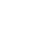 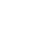 h75a73@yahoo.comخبير لغوي لأكثر من 150 رسالة وأطروحة جامعية.خبير علمي لأكثر من خمسين رسالة وأطروحة جامعية.خبير لغوي لمجموعة من الكتب المؤلفة في مديرية المناهج في وزارة التربية.ــ كتاب من وزارة التربية 5 / 9 / 2016.خبير لعدد من بحوث الترقيات العلمية.1ـــ 3 بحوث من كلية التربية للبنات جامعة الكوفة / 11 / 20162ـــ بحث من مجلة الأستاذ 11 / 10 / 2016.3ـــ بحث من مجلة العميد 2016.4ـــ 3 بحوث من كلية التربية للبنات الجامعة العراقية 2017.5ـــ 3 بحوث من كلية الإمام الكاظم 2017.6ـــ 3 بحوث من كلية الإمام الكاظم 2017.7ـــ 3 بحوث من كلية التربية / جامعة بابل 2017.8ـــ بحث من مجلة ذراري العلمية 2017. 9ـــ بحث من مجلة قسم الأديان في بيت الحكمة 2016. ـ1ـــ حاصل على شهادة البكالوريوس في آداب اللغة العربية من كلية المأمون الجامعة سنة 1997. ـ2ـــــ نال شهادة الماجستير في اللغة العربية وآدابها / تخصص لغة سنة 2000 بتقدير جيد جدا من كلية التربية / للبنات جامعة الأنبار. وكان عنوان رسالته (العلة الإملائية في قواعد رسم الكلمة العربية). 3ـــــــ وحاز على شهادة الدكتوراه في اللغة العربية وآدابها من كلية التربية للبنات / جامعة بغداد سنة 2007 بتقدير جيد جدا عال وكان عنوان أطروحته: (التوجيه النحوي في كتب أحكام القرآن في ضوء القرائن). الكتب والمؤلفات1ـــــ كتاب ... العلة الإملائية في قواعد رسم الكلمة العربية.2ـــــ كتاب ... التوجيه النحوي في كتب أحكام القرآن. 3ـــــ كتاب ... منوال المعرفة بين اللغة والأدب. 4ـــــ كتاب ... مستويات تشكيل النص في خطبة السيدة الزهراء (ع) 5ـــــــ كتاب ... مقاربات في المعرفة اللغوية.البحوث و المقالات المنشورة1ـــ سمات الحذف والتقدير في النحو العربي / مجلة ثقافتنا. 2ــ ظاهرة الحذف والتقدير في النحو العربي رؤية تيسيريه / مجلة الأستاذ     في كلية التربية (ابن رشد). 3ـــ البنى التركيبية في خطبة السيدة الزهراء (ع) / مجلة كلية التربية في     الجامعة المستنصرية. 4ـــ ضوابط الأحكام النحوية في ضوء الدرس المقارن (الأسماء الستة     أنموذج) / مجلة كلية التربية الأساسية / الجامعة المستنصرية. 5ـــــ تلازميه السياق والقواعد النحوية / مجلة كلية التربية للبنات / الجامعة      العراقية 6ـــــ تحقيق عن المكي والمدني منشور في مجلة نون والقلم. 7ــــــ تحقيق عن المبهمات في القرآن منشور في مجلة نون والقلم. 8ــــ سبل بناء القاعدة الجماهيرية في المنظومة الفكرية للسيد محمد صادق     الصدر 9ــــ إسهام المثال في التيسير النحوي / مجلة كلية التربية الأساسية / جامعة      بابل 10ـــــ صورة المرأة في المثال القرآني منشور في مجلة نون والقلم. 11ـــــ الإعجاز العلمي في القرآن الكريم دراسة في ضوء المنهج اللغوي /        مجلة المصباح. 12ـ التسامح الفكري من ثقافة السماء / مجلة العميد / العتبة العباسية المقدسة13 ـ إشارية النص القرآني في كلام الإمام الحسين (ع) / مجلة العميد الدولية. 14ـ حجية القواعد النحوية على المجتهد / مجلة العلوم الحديثة / السويد. 
15 ـ المنحى التداولي في كتاب العقد الفريد. مجلة الأستاذ 16 ـ كلام الإمام الحسين (ع) قراءة في ضوء نظرية النحو الوظيفي / مجلة كلية التربية للبنات. 17ـ العلة المتخيلة في النحو العربي / مجلة مجمع اللغة العربية في دمشق  18 ـ نقد ضبط الأفعال في الدراسات اللغوية المعجمية العربية الحديثة / مجلة فصل الخطاب / الجزائر. الرسائل والأطاريح التي أشرف عليها1ــــ آراء السيد العسكري في علوم القرآن. 2ـــــ جهود الشيخ محمد هادي معرفة في علوم القرآن. 3ـــــ جهود الدكتور كاصد ياسر الزيدي في علوم القرآن. 4ـــــ مباحث علوم القرآن في تفسير من هدى القرآن للسيد المدرسي. 5ـــــ الحديث النبوي في لسان العرب. 6ـــــ المنهج التفسيري عند السيد المدرسي. 7ــــ الأحكام الفقهية المتعلقة بأحكام التلاوة والتجويد. 8ــــ أساليب الموافقة والمخالفة والتفصيل في أحاديث أهل البيت. 9ــــ كلام الإمام الحسين (ع) في ضوء النحو الوظيفي. 10ــــــ المنحى التداولي في كتاب العقد الفريد. 11ـ مرويات ابن عباس في كتاب غريب الحديث (دراسة دلالية)12 ـ مناهج النقد المعجمي (دراسة نقدية) 13 ـ المنحى التداولي في أمالي الشريف المرتضى. 14ـ تفسير مواهب الرحمن للسيد السبزواري ــ قراءة في ضوء النظرية التواصلية.الرسائل والأطاريح التي ناقشها1ــــ جهود الشيخ محمد آل ياسين في علوم القرآن. 2ــــ القضايا النحوية عند ابن الملك في كتابه مبارق الأزهار شرح مشارق الأنوار3ــــ الحال في كتاب رياض الصالحين. 4ــــ مباحث الألفاظ ودلالاتها عند السيد عبد الأعلى السبزواري. 5ــــ جهود الأمامية في علم التجويد. 6ــــ آيات أحكام الطهارة والصلاة والصوم في تفسير التبيان (دراسة تفسيرية     موضوعية) 7ــــ مباحث علوم القرآن في شرح مشكل الآثار للإمام الطحاوي. 8ــــ التوظيف السياقي للقرائن اللفظية سورة يوسف أنموذج9ــــ الجملة في شعر علي الشرقي 10ــــ سورة البقرة دراسة في ضوء علم لغة النص. 11ــــ الخلاف النحوي في بنية النص القرآني دراسة في ضوء الدراسات الحديثة 12ـــــ مفاهيم علم لغة النص عند سيبويه 13ـــــ مباحث العقيدة في تفسير نفحات القرآن لآية الله العظمى الشيخ مكارم      الشيرازي. 14ــــ الجهود التفسيرية عند السيد محمد باقر الحكيم. 15ــــ البحث الدلالي في كتاب نهاية الأفكار للمحقق ضياء الدين العراقي. 16ــــ المباحث الدلالية في شرح البيهقي لنهج البلاغة 17ـــ البحث الدلالي للشخصيات القرآنية من غير الأنبياء 18ــــ ظاهرة الزعم النحوي بين أبي حيان الأندلسي وابن هشام الأنصاري  19ــــ الإحكام النص في القرآن الكريم دراسة وتطبيق. 20ـــــ أثر شراح التسهيل في شرح الدلائي (دكتوراه) 4 / 10 / 201521ـ آراء تمام حسان (دكتوراه) / كلية التربية للبنات / جامعة بغداد 22ـ دلالة الوجوب النحوي في القرآن الكريم (دكتوراه) / جامعة ديالى 16 / 5 / 201623ـ الخلاف النحوي عند السيرافي في شرح كتاب سيبويه / كلية التربية ابن رشد / جامعة بغداد، 21 / 6 / 2016. 24 ـ (محمد حسن عبد العزيز وجهوده في الفصيح في النحو) ماجستير / جامعة بغداد / كلية التربية، ابن رشد 7 / 12 / 2016. 25 ـ الإطلاق في الأحكام النحوية (دكتوراه) كلية التربية / جامعة ديالى 2017.26 ـ أوجه الخلاف النحوي في كتاب الصفوة الصفية لتقي الدين إبراهيم النيلي (ق7هـ) (ماجستير)، كلية التربية للعلوم الانسانية / جامعة كربلاء 2017. 27 ـ المباحث اللغوية في تفسير الرماني الجامع لعلم القرآن /(ماجستير) كلية التربية ابن رشد / 2018. 28 ـ المفارقة المعجمية المصطلح، والمجال، والوظيفة /(ماجستير) كلية التربية ابن رشد / 2018.  29 ـ ظاهرة الاختزال في العربية دراسة في ضوء علم اللغة النصي (دكتوراه) / كلية الآداب ــ الجامعة المستنصرية / 2018. 30 ـ أثر التطور الصوتي في توسع المعجم العربي جمهرة اللغة أنموذجاً (دكتوراه) جامعة بغداد / كلية التربية ابن رشد للعلوم الانسانية 219. 31ـ علل التعبير القرآني في كتاب زبدة التفاسير لفتح الله الكاشاني (ماجستير) كلية التربية للعلوم الانسانية / جامعة كربلاء. 2019.32 ـ الحجاج في خطب العرب / كتاب جمهرة خطب العرب في عصورها الزاهرة أنموذجاً. (دكتوراه). جامعة بغداد / كلية التربية ابن رشد للعلوم الانسانية 2019. 33ـ الجملة المثالية والجملة المستعملة دراسة تداولية في ضوء اللسانيات الحاسوبية) (دكتوراه) جامعة بغداد / كلية التربية ابن رشد للعلوم الانسانية 2019. الدورات التي اجتازها1ــــ دورة التأهيل التربوي للتدريسيين في جامعة بغداد وكان من الأوائل فيها. 2ـــــ دورة الحاسبات من مركز الحاسبة في جامعة بغداد لأغراض الترقية.3ــــ دورة الحاسبات لطلبة الدراسات العليا من مركز الحاسبة في جامعة بغداد4ـــ دورة في التنمية البشرية (ToT). 5ــ دورة في القيادة التربوية. 6ـــ مشارك في المؤتمر العلمي الثاني للعمل التطوعي في وزارة الشباب والرياضة 2017. 7 ـ دورة في (تطوير المهارات البحثية والتجربة التركية في البحث والتطوير) في مركز إيرام في أنقرة 2017. 8 ـ دورة في (Personal Strategic Planning) من الأكاديمية العربية العالمية للتدريب والتطوير 2017. 9 ـ دورة (الخبر الصحفي والاعلام الجامعي) في وحدة الاعلام والعلاقات العامة في كلية التربية ابن رشد 2016. 10 ـــ دورة في (التخطيط الشخصي الاستراتيجي) من مؤسسة الطالبة العراقية 2017. 11ـ دورة ToT من مؤسسة العطاء والبناء للتنمية البشرية.الجوائز التي حصل عليها 1ـ جائزة الصديقة الزهراء للإبداع عن أفضل بحث كتب عن السيدة الزهراء (ع) في    الجامعة الإسلامية (النجف الأشرف) عام 2012. كتب الشكر والشهادات التقديرية التي حصل عليها1ـــــ حاصل على كتاب شكر من رئيس جامعة الكوفة سنة 2011. 2ـــــ حاصل على كتاب شكر من رئيس جامعة بغداد سنة 2006. 3ـــــ حاصل على كتاب شكر من رئيس جامعة بغداد سنة 2010. 4ـــــ حاصل على كتاب شكر من عميد كلية التربية / ابن رشد سنة 20085ـــــ حاصل على كتاب شكر من عميد كلية التربية / ابن رشد سنة 2009 6ـــــ حاصل على كتاب شكر من عميد كلية التربية / ابن رشد سنة 2010. 7ـــــ حاصل على كتاب شكر من عميد كلية التربية / ابن رشد سنة 20108ـــــ حاصل على كتاب شكر من عميد كلية التربية / ابن رشد سنة 2010 9ـــــ حاصل على كتاب شكر من عميد كلية التربية / ابن رشد سنة 2011.10ـــــ حاصل على كتاب شكر من مدير عام قناة العهد الفضائية سنة 201111ـــــ حاصل على كتاب شكر من عميد كلية التربية / ابن رشد سنة 2013. 12ــــ حاصل على كتاب شكر من عميد كلية التربية / جامعة كربلاء سنة 2011. 13ــــ حاصل على كتاب شكر من رئيس قسم اللغة العربية في كلية التربية للبنات     سنة 2008. 14ـــــ حاصل على كتاب شكر من معاون عميد كلية التربية / ابن رشد للشؤون      العلمية سنة 2010. 15ــــ حاصل على شهادة تقديرية لإلقاء محاضرات عن الفساد الإداري من منظمة      الرافدين لبناء السلام سنة 2007. 16ـــــ حاصل على شهادة شكر وتقدير من مؤسسة أطفال العراق سنة 2010. 17ـــــ حاصل على شهادة تقديرية من مؤسسة الشهيدين الصدرين العامة سنة 2009 18ــــ حاصل على شهادة شكر من مكتب التنسيق الحوزوي في حزب الفضيلة سنة      2009. 19ـــــ حاصل على شهادة تقديرية من ديوان الوقف الشيعي سنة 2011. 20ــــ حاصل على شهادة شكر وتقدير من المركز الوطني لعلوم القرآن في الوقف   الشيعي سنة 2011. ـ21ـــ حاصل على شهادة تقديرية من بيت الحكمة 2015. 22ــــ حاصل على شهادة تقديرية / 2 من كلية التربية ابن رشد. 23ـــــ حاصل على كتاب شكر من عميد كلية التربية ابن رشد. 24ــــ حاصل على كتاب شكر من عميد كلية الآداب / الجامعة المستنصرية عام 201525ــــ حاصل على كتاب شكر من رئيس لجنة الأوقاف في البرلمان العراقي عام 2015ـ26ـــ حاصل على كتاب شكر من الأمانة العامة لمزار الصحابي سلمان المحمدي (رضي الله عنه) 201627ــــ حاصل على شهادة تقديرية من وزارة الشباب والرياضة 201628ــ حاصل على شهادة تقديرية من عميد كلية التربية ابن رشد29ــــ حاصل على كتاب شكر من عميد كلية التربية / ابن رشد 201630ــــ حاصل على كتاب شكر من عميد كلية التربية / جامعة ديالى 2016. 31ـ حاصل على كتاب شكر من رئيس المزارات الشيعية. 2016ـ32ــ حاصل على كتاب شكر من العتبة الحسينية المقدسة. 201634ـــ حاصل على شهادة تقديرية من عمادة كلية التربية / ابن رشد / 2017. 35ـــ حاصل على كتاب شكر من عميد كلية الآداب الجامعة المستنصرية 2017.36ـــ حاصل على شهادة تقديرية من عمادة كلية التربية ابن رشد / 2017. ـ36ــ حاصل على كتاب شكر من عميد كلية التربية / ابن رشد 2017. 38ـــ حاصل على شهادة تقديرية من عميد كلية التربية / ابن رشد 2017.39ــــ حاصل على شهادة تقديرية من العتبة العباسية 2016. ـ40ــ حاصل على شكر وتقدير من هيئة الحشد الشعبي 2017. ـ41ــ حاصل على كتاب شكر من عميد كلية التربية / ابن رشد 2017 ـ42ــ حاصل على كتاب شكر من عميد كلية التربية / ابن رشد 2017. 43ــــ حاصل على كتاب شكر من عميد كلية الآداب / جامعة بغداد 2016. 44ــــ حاصل على كتاب شكر من عميد كلية التربية / ابن رشد 2017. 45ـــ حاصل على كتاب شكر من عميد كلية التربية / ابن رشد 2017. 46ــــ حاصل على كتاب شكر من عميد كلية الإمام الكاظم 201747ــــ حاصل على كتاب شكر من عميد كلية التربية / ابن رشد 2017. 48_حاصل على كتاب شكر من عميد كلية التربية / ابن رشد 201749ـــ حاصل على كتاب شكر من عميد كلية التربية / ابن رشد 2017. 50ـــ حاصل على شهادة تقديرية من المركز الوطني للعمل التطوعي في وزارة الشباب 2017. 51ـــ حاصل على شهادة تقديره من مركز التنمية للدراسات والتدريب 2017. 52ـــ حاصل على شهادة مشاركة من مؤتمر الطف الذي اقيم في كلية التربية ابن رشد 2017. 53ـــ حاصل على شهادة مشاركة من مؤتمر إشراقات تربوية من السيرة المحمدية الذي اقيم في كلية التربية ابن رشد 2017ـ54ــ حاصل على شهادة مشاركة في حفل يوم الضاد الذي أقامته جمعية اللسانيين العراقيين في كلية التربية ابن رشد 201655ـــ حاصل على شهادة مشاركة في المؤتمر العلمي الخامس لكلية التربية ابن رشد 2017. ـ56ــ حاصل على شهادة تقديرية للمشاركة في مؤتمر جامعة رابرين 2017. ـ57ــ حاصل على كتاب شكر من الأمين العام لمجلس النواب العراقي 2017. 58ــــ حاصل على شهادة مشاركة من بيت الحكمة 2017. 59ـــ حاصل على كتاب شكر من عميد كلية التربية للعلوم الانسانية / جامعة كربلاء 2017.60ــــ حاصل على كتاب شكر من عميد كلية الآداب / الجامعة المستنصرية / 2018.   المناصب العلمية والإدارية التي شغلها1ـــــ مقرر قسم علوم القرآن للدراسات الأولية والعليا منذ سنة 2008 وحتى سنة 2013 2ـــــ عضو لجنة تقويم الأداء في كلية التربية / ابن رشد سنة 2009. 3ـــــ عضو لجنة شراء الكتب في كلية التربية / ابن رشد سنة 2010. 4ـــــ رئيس لجنة المشتريات في كلية التربية / ابن رشد سنة 2011 5_عضو لجنة آلية التعاون في كلية التربية / ابن رشد سنة 2013. 6ــــ أمين سر جمعية اللسانيين العراقيين. 7ــــ عضو مؤسس في منتدى الفكر. 8ــــ عضو الهيئة الاستشارية لمجلة قسم دراسة الأديان في بيت الحكمة. 9ـــــ عضو الفريق الاستشاري لقسم دراسة الأديان في بيت الحكمة لعام 2014. 10ــــ عضو هيئة التحرير في مجلة صدى القرآن في العتبة الحسينية. 11ــــ رئيس قسم علوم القرآن والتربية الإسلامية في كلية التربية / ابن رشد من سنة 2013 وحتى 2015. 12ــــ عضو في اللجنة السباعية التي كلفت بكتابة وثيقة رمضان للسلم الأهلي في   البرلمان العراقي عام 2015. 13ـــــ عـضو لجنة مشروع دراسة نهج البلاغة في هدي الأسلوبية الإحصائية التابع    لمركز العميد في العتبة العباسية. 14ــــ عضو لجنة تقويم المناهج في وزارة التعليم العالي والبحث العلمي ـ15ــــ عضو في اللجنة العلمية التي أسست لمشروع فتح الدراسات العليا في كلية الإمام   الكاظم (ع)16ـــــ عضو في الهيئة الاستشارية لتأسيس (الهيئة العليا لحماية التعايش ومكافحة التطرف) في لجنة الأوقاف من البرلمان العراقي. 17ــ عضو اللجنة العلمية في مزار سلمان المحمدي (رضي الله عنه) 18ـــ نائب رئيس مؤسسة العطاء والبناء للتنمية الاجتماعية. 19ــ عضو لجنة انضباط الطلبة في كلية التربية / ابن رشد 2016 ــ 2017 20ـــ عضو لجنة ادارة صندوق التعليم العالي 2017. 21ـــ عضو فريق إسناد قسم التطرف العنيف في مركز النهرين للدراسات الاستراتيجية من عام 2017 وإلى الآن. 22ــ رئيس قسم اللغة الكردية في كلية التربية ابن رشد للعلوم الانسانية / جامعة بغداد من 2017 إلى 2018. 23ـــ رئيس لجنة ترقيات كلية التربية ابن رشد للعلوم الانسانية / جامعة بغداد من عام 2019 وإلى الآن. 24ـــ رئيس هيئة تحرير مجلة والقلم من عام 2019 وإلى الآن. خبير لغوي لأكثر من 150 رسالة وأطروحة جامعية.خبير علمي لأكثر من خمسين رسالة وأطروحة جامعية.خبير لغوي لمجموعة من الكتب المؤلفة في مديرية المناهج في وزارة التربية.ــ كتاب من وزارة التربية 5 / 9 / 2016.خبير لعدد من بحوث الترقيات العلمية.1ـــ 3 بحوث من كلية التربية للبنات جامعة الكوفة / 11 / 20162ـــ بحث من مجلة الأستاذ 11 / 10 / 2016.3ـــ بحث من مجلة العميد 2016.4ـــ 3 بحوث من كلية التربية للبنات الجامعة العراقية 2017.5ـــ 3 بحوث من كلية الإمام الكاظم 2017.6ـــ 3 بحوث من كلية الإمام الكاظم 2017.7ـــ 3 بحوث من كلية التربية / جامعة بابل 2017.8ـــ بحث من مجلة ذراري العلمية 2017. 9ـــ بحث من مجلة قسم الأديان في بيت الحكمة 2016. ـ1ـــ حاصل على شهادة البكالوريوس في آداب اللغة العربية من كلية المأمون الجامعة سنة 1997. ـ2ـــــ نال شهادة الماجستير في اللغة العربية وآدابها / تخصص لغة سنة 2000 بتقدير جيد جدا من كلية التربية / للبنات جامعة الأنبار. وكان عنوان رسالته (العلة الإملائية في قواعد رسم الكلمة العربية). 3ـــــــ وحاز على شهادة الدكتوراه في اللغة العربية وآدابها من كلية التربية للبنات / جامعة بغداد سنة 2007 بتقدير جيد جدا عال وكان عنوان أطروحته: (التوجيه النحوي في كتب أحكام القرآن في ضوء القرائن). الكتب والمؤلفات1ـــــ كتاب ... العلة الإملائية في قواعد رسم الكلمة العربية.2ـــــ كتاب ... التوجيه النحوي في كتب أحكام القرآن. 3ـــــ كتاب ... منوال المعرفة بين اللغة والأدب. 4ـــــ كتاب ... مستويات تشكيل النص في خطبة السيدة الزهراء (ع) 5ـــــــ كتاب ... مقاربات في المعرفة اللغوية.البحوث و المقالات المنشورة1ـــ سمات الحذف والتقدير في النحو العربي / مجلة ثقافتنا. 2ــ ظاهرة الحذف والتقدير في النحو العربي رؤية تيسيريه / مجلة الأستاذ     في كلية التربية (ابن رشد). 3ـــ البنى التركيبية في خطبة السيدة الزهراء (ع) / مجلة كلية التربية في     الجامعة المستنصرية. 4ـــ ضوابط الأحكام النحوية في ضوء الدرس المقارن (الأسماء الستة     أنموذج) / مجلة كلية التربية الأساسية / الجامعة المستنصرية. 5ـــــ تلازميه السياق والقواعد النحوية / مجلة كلية التربية للبنات / الجامعة      العراقية 6ـــــ تحقيق عن المكي والمدني منشور في مجلة نون والقلم. 7ــــــ تحقيق عن المبهمات في القرآن منشور في مجلة نون والقلم. 8ــــ سبل بناء القاعدة الجماهيرية في المنظومة الفكرية للسيد محمد صادق     الصدر 9ــــ إسهام المثال في التيسير النحوي / مجلة كلية التربية الأساسية / جامعة      بابل 10ـــــ صورة المرأة في المثال القرآني منشور في مجلة نون والقلم. 11ـــــ الإعجاز العلمي في القرآن الكريم دراسة في ضوء المنهج اللغوي /        مجلة المصباح. 12ـ التسامح الفكري من ثقافة السماء / مجلة العميد / العتبة العباسية المقدسة13 ـ إشارية النص القرآني في كلام الإمام الحسين (ع) / مجلة العميد الدولية. 14ـ حجية القواعد النحوية على المجتهد / مجلة العلوم الحديثة / السويد. 
15 ـ المنحى التداولي في كتاب العقد الفريد. مجلة الأستاذ 16 ـ كلام الإمام الحسين (ع) قراءة في ضوء نظرية النحو الوظيفي / مجلة كلية التربية للبنات. 17ـ العلة المتخيلة في النحو العربي / مجلة مجمع اللغة العربية في دمشق  18 ـ نقد ضبط الأفعال في الدراسات اللغوية المعجمية العربية الحديثة / مجلة فصل الخطاب / الجزائر. الرسائل والأطاريح التي أشرف عليها1ــــ آراء السيد العسكري في علوم القرآن. 2ـــــ جهود الشيخ محمد هادي معرفة في علوم القرآن. 3ـــــ جهود الدكتور كاصد ياسر الزيدي في علوم القرآن. 4ـــــ مباحث علوم القرآن في تفسير من هدى القرآن للسيد المدرسي. 5ـــــ الحديث النبوي في لسان العرب. 6ـــــ المنهج التفسيري عند السيد المدرسي. 7ــــ الأحكام الفقهية المتعلقة بأحكام التلاوة والتجويد. 8ــــ أساليب الموافقة والمخالفة والتفصيل في أحاديث أهل البيت. 9ــــ كلام الإمام الحسين (ع) في ضوء النحو الوظيفي. 10ــــــ المنحى التداولي في كتاب العقد الفريد. 11ـ مرويات ابن عباس في كتاب غريب الحديث (دراسة دلالية)12 ـ مناهج النقد المعجمي (دراسة نقدية) 13 ـ المنحى التداولي في أمالي الشريف المرتضى. 14ـ تفسير مواهب الرحمن للسيد السبزواري ــ قراءة في ضوء النظرية التواصلية.الرسائل والأطاريح التي ناقشها1ــــ جهود الشيخ محمد آل ياسين في علوم القرآن. 2ــــ القضايا النحوية عند ابن الملك في كتابه مبارق الأزهار شرح مشارق الأنوار3ــــ الحال في كتاب رياض الصالحين. 4ــــ مباحث الألفاظ ودلالاتها عند السيد عبد الأعلى السبزواري. 5ــــ جهود الأمامية في علم التجويد. 6ــــ آيات أحكام الطهارة والصلاة والصوم في تفسير التبيان (دراسة تفسيرية     موضوعية) 7ــــ مباحث علوم القرآن في شرح مشكل الآثار للإمام الطحاوي. 8ــــ التوظيف السياقي للقرائن اللفظية سورة يوسف أنموذج9ــــ الجملة في شعر علي الشرقي 10ــــ سورة البقرة دراسة في ضوء علم لغة النص. 11ــــ الخلاف النحوي في بنية النص القرآني دراسة في ضوء الدراسات الحديثة 12ـــــ مفاهيم علم لغة النص عند سيبويه 13ـــــ مباحث العقيدة في تفسير نفحات القرآن لآية الله العظمى الشيخ مكارم      الشيرازي. 14ــــ الجهود التفسيرية عند السيد محمد باقر الحكيم. 15ــــ البحث الدلالي في كتاب نهاية الأفكار للمحقق ضياء الدين العراقي. 16ــــ المباحث الدلالية في شرح البيهقي لنهج البلاغة 17ـــ البحث الدلالي للشخصيات القرآنية من غير الأنبياء 18ــــ ظاهرة الزعم النحوي بين أبي حيان الأندلسي وابن هشام الأنصاري  19ــــ الإحكام النص في القرآن الكريم دراسة وتطبيق. 20ـــــ أثر شراح التسهيل في شرح الدلائي (دكتوراه) 4 / 10 / 201521ـ آراء تمام حسان (دكتوراه) / كلية التربية للبنات / جامعة بغداد 22ـ دلالة الوجوب النحوي في القرآن الكريم (دكتوراه) / جامعة ديالى 16 / 5 / 201623ـ الخلاف النحوي عند السيرافي في شرح كتاب سيبويه / كلية التربية ابن رشد / جامعة بغداد، 21 / 6 / 2016. 24 ـ (محمد حسن عبد العزيز وجهوده في الفصيح في النحو) ماجستير / جامعة بغداد / كلية التربية، ابن رشد 7 / 12 / 2016. 25 ـ الإطلاق في الأحكام النحوية (دكتوراه) كلية التربية / جامعة ديالى 2017.26 ـ أوجه الخلاف النحوي في كتاب الصفوة الصفية لتقي الدين إبراهيم النيلي (ق7هـ) (ماجستير)، كلية التربية للعلوم الانسانية / جامعة كربلاء 2017. 27 ـ المباحث اللغوية في تفسير الرماني الجامع لعلم القرآن /(ماجستير) كلية التربية ابن رشد / 2018. 28 ـ المفارقة المعجمية المصطلح، والمجال، والوظيفة /(ماجستير) كلية التربية ابن رشد / 2018.  29 ـ ظاهرة الاختزال في العربية دراسة في ضوء علم اللغة النصي (دكتوراه) / كلية الآداب ــ الجامعة المستنصرية / 2018. 30 ـ أثر التطور الصوتي في توسع المعجم العربي جمهرة اللغة أنموذجاً (دكتوراه) جامعة بغداد / كلية التربية ابن رشد للعلوم الانسانية 219. 31ـ علل التعبير القرآني في كتاب زبدة التفاسير لفتح الله الكاشاني (ماجستير) كلية التربية للعلوم الانسانية / جامعة كربلاء. 2019.32 ـ الحجاج في خطب العرب / كتاب جمهرة خطب العرب في عصورها الزاهرة أنموذجاً. (دكتوراه). جامعة بغداد / كلية التربية ابن رشد للعلوم الانسانية 2019. 33ـ الجملة المثالية والجملة المستعملة دراسة تداولية في ضوء اللسانيات الحاسوبية) (دكتوراه) جامعة بغداد / كلية التربية ابن رشد للعلوم الانسانية 2019. الدورات التي اجتازها1ــــ دورة التأهيل التربوي للتدريسيين في جامعة بغداد وكان من الأوائل فيها. 2ـــــ دورة الحاسبات من مركز الحاسبة في جامعة بغداد لأغراض الترقية.3ــــ دورة الحاسبات لطلبة الدراسات العليا من مركز الحاسبة في جامعة بغداد4ـــ دورة في التنمية البشرية (ToT). 5ــ دورة في القيادة التربوية. 6ـــ مشارك في المؤتمر العلمي الثاني للعمل التطوعي في وزارة الشباب والرياضة 2017. 7 ـ دورة في (تطوير المهارات البحثية والتجربة التركية في البحث والتطوير) في مركز إيرام في أنقرة 2017. 8 ـ دورة في (Personal Strategic Planning) من الأكاديمية العربية العالمية للتدريب والتطوير 2017. 9 ـ دورة (الخبر الصحفي والاعلام الجامعي) في وحدة الاعلام والعلاقات العامة في كلية التربية ابن رشد 2016. 10 ـــ دورة في (التخطيط الشخصي الاستراتيجي) من مؤسسة الطالبة العراقية 2017. 11ـ دورة ToT من مؤسسة العطاء والبناء للتنمية البشرية.الجوائز التي حصل عليها 1ـ جائزة الصديقة الزهراء للإبداع عن أفضل بحث كتب عن السيدة الزهراء (ع) في    الجامعة الإسلامية (النجف الأشرف) عام 2012. كتب الشكر والشهادات التقديرية التي حصل عليها1ـــــ حاصل على كتاب شكر من رئيس جامعة الكوفة سنة 2011. 2ـــــ حاصل على كتاب شكر من رئيس جامعة بغداد سنة 2006. 3ـــــ حاصل على كتاب شكر من رئيس جامعة بغداد سنة 2010. 4ـــــ حاصل على كتاب شكر من عميد كلية التربية / ابن رشد سنة 20085ـــــ حاصل على كتاب شكر من عميد كلية التربية / ابن رشد سنة 2009 6ـــــ حاصل على كتاب شكر من عميد كلية التربية / ابن رشد سنة 2010. 7ـــــ حاصل على كتاب شكر من عميد كلية التربية / ابن رشد سنة 20108ـــــ حاصل على كتاب شكر من عميد كلية التربية / ابن رشد سنة 2010 9ـــــ حاصل على كتاب شكر من عميد كلية التربية / ابن رشد سنة 2011.10ـــــ حاصل على كتاب شكر من مدير عام قناة العهد الفضائية سنة 201111ـــــ حاصل على كتاب شكر من عميد كلية التربية / ابن رشد سنة 2013. 12ــــ حاصل على كتاب شكر من عميد كلية التربية / جامعة كربلاء سنة 2011. 13ــــ حاصل على كتاب شكر من رئيس قسم اللغة العربية في كلية التربية للبنات     سنة 2008. 14ـــــ حاصل على كتاب شكر من معاون عميد كلية التربية / ابن رشد للشؤون      العلمية سنة 2010. 15ــــ حاصل على شهادة تقديرية لإلقاء محاضرات عن الفساد الإداري من منظمة      الرافدين لبناء السلام سنة 2007. 16ـــــ حاصل على شهادة شكر وتقدير من مؤسسة أطفال العراق سنة 2010. 17ـــــ حاصل على شهادة تقديرية من مؤسسة الشهيدين الصدرين العامة سنة 2009 18ــــ حاصل على شهادة شكر من مكتب التنسيق الحوزوي في حزب الفضيلة سنة      2009. 19ـــــ حاصل على شهادة تقديرية من ديوان الوقف الشيعي سنة 2011. 20ــــ حاصل على شهادة شكر وتقدير من المركز الوطني لعلوم القرآن في الوقف   الشيعي سنة 2011. ـ21ـــ حاصل على شهادة تقديرية من بيت الحكمة 2015. 22ــــ حاصل على شهادة تقديرية / 2 من كلية التربية ابن رشد. 23ـــــ حاصل على كتاب شكر من عميد كلية التربية ابن رشد. 24ــــ حاصل على كتاب شكر من عميد كلية الآداب / الجامعة المستنصرية عام 201525ــــ حاصل على كتاب شكر من رئيس لجنة الأوقاف في البرلمان العراقي عام 2015ـ26ـــ حاصل على كتاب شكر من الأمانة العامة لمزار الصحابي سلمان المحمدي (رضي الله عنه) 201627ــــ حاصل على شهادة تقديرية من وزارة الشباب والرياضة 201628ــ حاصل على شهادة تقديرية من عميد كلية التربية ابن رشد29ــــ حاصل على كتاب شكر من عميد كلية التربية / ابن رشد 201630ــــ حاصل على كتاب شكر من عميد كلية التربية / جامعة ديالى 2016. 31ـ حاصل على كتاب شكر من رئيس المزارات الشيعية. 2016ـ32ــ حاصل على كتاب شكر من العتبة الحسينية المقدسة. 201634ـــ حاصل على شهادة تقديرية من عمادة كلية التربية / ابن رشد / 2017. 35ـــ حاصل على كتاب شكر من عميد كلية الآداب الجامعة المستنصرية 2017.36ـــ حاصل على شهادة تقديرية من عمادة كلية التربية ابن رشد / 2017. ـ36ــ حاصل على كتاب شكر من عميد كلية التربية / ابن رشد 2017. 38ـــ حاصل على شهادة تقديرية من عميد كلية التربية / ابن رشد 2017.39ــــ حاصل على شهادة تقديرية من العتبة العباسية 2016. ـ40ــ حاصل على شكر وتقدير من هيئة الحشد الشعبي 2017. ـ41ــ حاصل على كتاب شكر من عميد كلية التربية / ابن رشد 2017 ـ42ــ حاصل على كتاب شكر من عميد كلية التربية / ابن رشد 2017. 43ــــ حاصل على كتاب شكر من عميد كلية الآداب / جامعة بغداد 2016. 44ــــ حاصل على كتاب شكر من عميد كلية التربية / ابن رشد 2017. 45ـــ حاصل على كتاب شكر من عميد كلية التربية / ابن رشد 2017. 46ــــ حاصل على كتاب شكر من عميد كلية الإمام الكاظم 201747ــــ حاصل على كتاب شكر من عميد كلية التربية / ابن رشد 2017. 48_حاصل على كتاب شكر من عميد كلية التربية / ابن رشد 201749ـــ حاصل على كتاب شكر من عميد كلية التربية / ابن رشد 2017. 50ـــ حاصل على شهادة تقديرية من المركز الوطني للعمل التطوعي في وزارة الشباب 2017. 51ـــ حاصل على شهادة تقديره من مركز التنمية للدراسات والتدريب 2017. 52ـــ حاصل على شهادة مشاركة من مؤتمر الطف الذي اقيم في كلية التربية ابن رشد 2017. 53ـــ حاصل على شهادة مشاركة من مؤتمر إشراقات تربوية من السيرة المحمدية الذي اقيم في كلية التربية ابن رشد 2017ـ54ــ حاصل على شهادة مشاركة في حفل يوم الضاد الذي أقامته جمعية اللسانيين العراقيين في كلية التربية ابن رشد 201655ـــ حاصل على شهادة مشاركة في المؤتمر العلمي الخامس لكلية التربية ابن رشد 2017. ـ56ــ حاصل على شهادة تقديرية للمشاركة في مؤتمر جامعة رابرين 2017. ـ57ــ حاصل على كتاب شكر من الأمين العام لمجلس النواب العراقي 2017. 58ــــ حاصل على شهادة مشاركة من بيت الحكمة 2017. 59ـــ حاصل على كتاب شكر من عميد كلية التربية للعلوم الانسانية / جامعة كربلاء 2017.60ــــ حاصل على كتاب شكر من عميد كلية الآداب / الجامعة المستنصرية / 2018.   المناصب العلمية والإدارية التي شغلها1ـــــ مقرر قسم علوم القرآن للدراسات الأولية والعليا منذ سنة 2008 وحتى سنة 2013 2ـــــ عضو لجنة تقويم الأداء في كلية التربية / ابن رشد سنة 2009. 3ـــــ عضو لجنة شراء الكتب في كلية التربية / ابن رشد سنة 2010. 4ـــــ رئيس لجنة المشتريات في كلية التربية / ابن رشد سنة 2011 5_عضو لجنة آلية التعاون في كلية التربية / ابن رشد سنة 2013. 6ــــ أمين سر جمعية اللسانيين العراقيين. 7ــــ عضو مؤسس في منتدى الفكر. 8ــــ عضو الهيئة الاستشارية لمجلة قسم دراسة الأديان في بيت الحكمة. 9ـــــ عضو الفريق الاستشاري لقسم دراسة الأديان في بيت الحكمة لعام 2014. 10ــــ عضو هيئة التحرير في مجلة صدى القرآن في العتبة الحسينية. 11ــــ رئيس قسم علوم القرآن والتربية الإسلامية في كلية التربية / ابن رشد من سنة 2013 وحتى 2015. 12ــــ عضو في اللجنة السباعية التي كلفت بكتابة وثيقة رمضان للسلم الأهلي في   البرلمان العراقي عام 2015. 13ـــــ عـضو لجنة مشروع دراسة نهج البلاغة في هدي الأسلوبية الإحصائية التابع    لمركز العميد في العتبة العباسية. 14ــــ عضو لجنة تقويم المناهج في وزارة التعليم العالي والبحث العلمي ـ15ــــ عضو في اللجنة العلمية التي أسست لمشروع فتح الدراسات العليا في كلية الإمام   الكاظم (ع)16ـــــ عضو في الهيئة الاستشارية لتأسيس (الهيئة العليا لحماية التعايش ومكافحة التطرف) في لجنة الأوقاف من البرلمان العراقي. 17ــ عضو اللجنة العلمية في مزار سلمان المحمدي (رضي الله عنه) 18ـــ نائب رئيس مؤسسة العطاء والبناء للتنمية الاجتماعية. 19ــ عضو لجنة انضباط الطلبة في كلية التربية / ابن رشد 2016 ــ 2017 20ـــ عضو لجنة ادارة صندوق التعليم العالي 2017. 21ـــ عضو فريق إسناد قسم التطرف العنيف في مركز النهرين للدراسات الاستراتيجية من عام 2017 وإلى الآن. 22ــ رئيس قسم اللغة الكردية في كلية التربية ابن رشد للعلوم الانسانية / جامعة بغداد من 2017 إلى 2018. 23ـــ رئيس لجنة ترقيات كلية التربية ابن رشد للعلوم الانسانية / جامعة بغداد من عام 2019 وإلى الآن. 24ـــ رئيس هيئة تحرير مجلة والقلم من عام 2019 وإلى الآن. 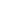 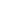 العراق/بغداد/الرصافة/الجادريةخبير لغوي لأكثر من 150 رسالة وأطروحة جامعية.خبير علمي لأكثر من خمسين رسالة وأطروحة جامعية.خبير لغوي لمجموعة من الكتب المؤلفة في مديرية المناهج في وزارة التربية.ــ كتاب من وزارة التربية 5 / 9 / 2016.خبير لعدد من بحوث الترقيات العلمية.1ـــ 3 بحوث من كلية التربية للبنات جامعة الكوفة / 11 / 20162ـــ بحث من مجلة الأستاذ 11 / 10 / 2016.3ـــ بحث من مجلة العميد 2016.4ـــ 3 بحوث من كلية التربية للبنات الجامعة العراقية 2017.5ـــ 3 بحوث من كلية الإمام الكاظم 2017.6ـــ 3 بحوث من كلية الإمام الكاظم 2017.7ـــ 3 بحوث من كلية التربية / جامعة بابل 2017.8ـــ بحث من مجلة ذراري العلمية 2017. 9ـــ بحث من مجلة قسم الأديان في بيت الحكمة 2016. ـ1ـــ حاصل على شهادة البكالوريوس في آداب اللغة العربية من كلية المأمون الجامعة سنة 1997. ـ2ـــــ نال شهادة الماجستير في اللغة العربية وآدابها / تخصص لغة سنة 2000 بتقدير جيد جدا من كلية التربية / للبنات جامعة الأنبار. وكان عنوان رسالته (العلة الإملائية في قواعد رسم الكلمة العربية). 3ـــــــ وحاز على شهادة الدكتوراه في اللغة العربية وآدابها من كلية التربية للبنات / جامعة بغداد سنة 2007 بتقدير جيد جدا عال وكان عنوان أطروحته: (التوجيه النحوي في كتب أحكام القرآن في ضوء القرائن). الكتب والمؤلفات1ـــــ كتاب ... العلة الإملائية في قواعد رسم الكلمة العربية.2ـــــ كتاب ... التوجيه النحوي في كتب أحكام القرآن. 3ـــــ كتاب ... منوال المعرفة بين اللغة والأدب. 4ـــــ كتاب ... مستويات تشكيل النص في خطبة السيدة الزهراء (ع) 5ـــــــ كتاب ... مقاربات في المعرفة اللغوية.البحوث و المقالات المنشورة1ـــ سمات الحذف والتقدير في النحو العربي / مجلة ثقافتنا. 2ــ ظاهرة الحذف والتقدير في النحو العربي رؤية تيسيريه / مجلة الأستاذ     في كلية التربية (ابن رشد). 3ـــ البنى التركيبية في خطبة السيدة الزهراء (ع) / مجلة كلية التربية في     الجامعة المستنصرية. 4ـــ ضوابط الأحكام النحوية في ضوء الدرس المقارن (الأسماء الستة     أنموذج) / مجلة كلية التربية الأساسية / الجامعة المستنصرية. 5ـــــ تلازميه السياق والقواعد النحوية / مجلة كلية التربية للبنات / الجامعة      العراقية 6ـــــ تحقيق عن المكي والمدني منشور في مجلة نون والقلم. 7ــــــ تحقيق عن المبهمات في القرآن منشور في مجلة نون والقلم. 8ــــ سبل بناء القاعدة الجماهيرية في المنظومة الفكرية للسيد محمد صادق     الصدر 9ــــ إسهام المثال في التيسير النحوي / مجلة كلية التربية الأساسية / جامعة      بابل 10ـــــ صورة المرأة في المثال القرآني منشور في مجلة نون والقلم. 11ـــــ الإعجاز العلمي في القرآن الكريم دراسة في ضوء المنهج اللغوي /        مجلة المصباح. 12ـ التسامح الفكري من ثقافة السماء / مجلة العميد / العتبة العباسية المقدسة13 ـ إشارية النص القرآني في كلام الإمام الحسين (ع) / مجلة العميد الدولية. 14ـ حجية القواعد النحوية على المجتهد / مجلة العلوم الحديثة / السويد. 
15 ـ المنحى التداولي في كتاب العقد الفريد. مجلة الأستاذ 16 ـ كلام الإمام الحسين (ع) قراءة في ضوء نظرية النحو الوظيفي / مجلة كلية التربية للبنات. 17ـ العلة المتخيلة في النحو العربي / مجلة مجمع اللغة العربية في دمشق  18 ـ نقد ضبط الأفعال في الدراسات اللغوية المعجمية العربية الحديثة / مجلة فصل الخطاب / الجزائر. الرسائل والأطاريح التي أشرف عليها1ــــ آراء السيد العسكري في علوم القرآن. 2ـــــ جهود الشيخ محمد هادي معرفة في علوم القرآن. 3ـــــ جهود الدكتور كاصد ياسر الزيدي في علوم القرآن. 4ـــــ مباحث علوم القرآن في تفسير من هدى القرآن للسيد المدرسي. 5ـــــ الحديث النبوي في لسان العرب. 6ـــــ المنهج التفسيري عند السيد المدرسي. 7ــــ الأحكام الفقهية المتعلقة بأحكام التلاوة والتجويد. 8ــــ أساليب الموافقة والمخالفة والتفصيل في أحاديث أهل البيت. 9ــــ كلام الإمام الحسين (ع) في ضوء النحو الوظيفي. 10ــــــ المنحى التداولي في كتاب العقد الفريد. 11ـ مرويات ابن عباس في كتاب غريب الحديث (دراسة دلالية)12 ـ مناهج النقد المعجمي (دراسة نقدية) 13 ـ المنحى التداولي في أمالي الشريف المرتضى. 14ـ تفسير مواهب الرحمن للسيد السبزواري ــ قراءة في ضوء النظرية التواصلية.الرسائل والأطاريح التي ناقشها1ــــ جهود الشيخ محمد آل ياسين في علوم القرآن. 2ــــ القضايا النحوية عند ابن الملك في كتابه مبارق الأزهار شرح مشارق الأنوار3ــــ الحال في كتاب رياض الصالحين. 4ــــ مباحث الألفاظ ودلالاتها عند السيد عبد الأعلى السبزواري. 5ــــ جهود الأمامية في علم التجويد. 6ــــ آيات أحكام الطهارة والصلاة والصوم في تفسير التبيان (دراسة تفسيرية     موضوعية) 7ــــ مباحث علوم القرآن في شرح مشكل الآثار للإمام الطحاوي. 8ــــ التوظيف السياقي للقرائن اللفظية سورة يوسف أنموذج9ــــ الجملة في شعر علي الشرقي 10ــــ سورة البقرة دراسة في ضوء علم لغة النص. 11ــــ الخلاف النحوي في بنية النص القرآني دراسة في ضوء الدراسات الحديثة 12ـــــ مفاهيم علم لغة النص عند سيبويه 13ـــــ مباحث العقيدة في تفسير نفحات القرآن لآية الله العظمى الشيخ مكارم      الشيرازي. 14ــــ الجهود التفسيرية عند السيد محمد باقر الحكيم. 15ــــ البحث الدلالي في كتاب نهاية الأفكار للمحقق ضياء الدين العراقي. 16ــــ المباحث الدلالية في شرح البيهقي لنهج البلاغة 17ـــ البحث الدلالي للشخصيات القرآنية من غير الأنبياء 18ــــ ظاهرة الزعم النحوي بين أبي حيان الأندلسي وابن هشام الأنصاري  19ــــ الإحكام النص في القرآن الكريم دراسة وتطبيق. 20ـــــ أثر شراح التسهيل في شرح الدلائي (دكتوراه) 4 / 10 / 201521ـ آراء تمام حسان (دكتوراه) / كلية التربية للبنات / جامعة بغداد 22ـ دلالة الوجوب النحوي في القرآن الكريم (دكتوراه) / جامعة ديالى 16 / 5 / 201623ـ الخلاف النحوي عند السيرافي في شرح كتاب سيبويه / كلية التربية ابن رشد / جامعة بغداد، 21 / 6 / 2016. 24 ـ (محمد حسن عبد العزيز وجهوده في الفصيح في النحو) ماجستير / جامعة بغداد / كلية التربية، ابن رشد 7 / 12 / 2016. 25 ـ الإطلاق في الأحكام النحوية (دكتوراه) كلية التربية / جامعة ديالى 2017.26 ـ أوجه الخلاف النحوي في كتاب الصفوة الصفية لتقي الدين إبراهيم النيلي (ق7هـ) (ماجستير)، كلية التربية للعلوم الانسانية / جامعة كربلاء 2017. 27 ـ المباحث اللغوية في تفسير الرماني الجامع لعلم القرآن /(ماجستير) كلية التربية ابن رشد / 2018. 28 ـ المفارقة المعجمية المصطلح، والمجال، والوظيفة /(ماجستير) كلية التربية ابن رشد / 2018.  29 ـ ظاهرة الاختزال في العربية دراسة في ضوء علم اللغة النصي (دكتوراه) / كلية الآداب ــ الجامعة المستنصرية / 2018. 30 ـ أثر التطور الصوتي في توسع المعجم العربي جمهرة اللغة أنموذجاً (دكتوراه) جامعة بغداد / كلية التربية ابن رشد للعلوم الانسانية 219. 31ـ علل التعبير القرآني في كتاب زبدة التفاسير لفتح الله الكاشاني (ماجستير) كلية التربية للعلوم الانسانية / جامعة كربلاء. 2019.32 ـ الحجاج في خطب العرب / كتاب جمهرة خطب العرب في عصورها الزاهرة أنموذجاً. (دكتوراه). جامعة بغداد / كلية التربية ابن رشد للعلوم الانسانية 2019. 33ـ الجملة المثالية والجملة المستعملة دراسة تداولية في ضوء اللسانيات الحاسوبية) (دكتوراه) جامعة بغداد / كلية التربية ابن رشد للعلوم الانسانية 2019. الدورات التي اجتازها1ــــ دورة التأهيل التربوي للتدريسيين في جامعة بغداد وكان من الأوائل فيها. 2ـــــ دورة الحاسبات من مركز الحاسبة في جامعة بغداد لأغراض الترقية.3ــــ دورة الحاسبات لطلبة الدراسات العليا من مركز الحاسبة في جامعة بغداد4ـــ دورة في التنمية البشرية (ToT). 5ــ دورة في القيادة التربوية. 6ـــ مشارك في المؤتمر العلمي الثاني للعمل التطوعي في وزارة الشباب والرياضة 2017. 7 ـ دورة في (تطوير المهارات البحثية والتجربة التركية في البحث والتطوير) في مركز إيرام في أنقرة 2017. 8 ـ دورة في (Personal Strategic Planning) من الأكاديمية العربية العالمية للتدريب والتطوير 2017. 9 ـ دورة (الخبر الصحفي والاعلام الجامعي) في وحدة الاعلام والعلاقات العامة في كلية التربية ابن رشد 2016. 10 ـــ دورة في (التخطيط الشخصي الاستراتيجي) من مؤسسة الطالبة العراقية 2017. 11ـ دورة ToT من مؤسسة العطاء والبناء للتنمية البشرية.الجوائز التي حصل عليها 1ـ جائزة الصديقة الزهراء للإبداع عن أفضل بحث كتب عن السيدة الزهراء (ع) في    الجامعة الإسلامية (النجف الأشرف) عام 2012. كتب الشكر والشهادات التقديرية التي حصل عليها1ـــــ حاصل على كتاب شكر من رئيس جامعة الكوفة سنة 2011. 2ـــــ حاصل على كتاب شكر من رئيس جامعة بغداد سنة 2006. 3ـــــ حاصل على كتاب شكر من رئيس جامعة بغداد سنة 2010. 4ـــــ حاصل على كتاب شكر من عميد كلية التربية / ابن رشد سنة 20085ـــــ حاصل على كتاب شكر من عميد كلية التربية / ابن رشد سنة 2009 6ـــــ حاصل على كتاب شكر من عميد كلية التربية / ابن رشد سنة 2010. 7ـــــ حاصل على كتاب شكر من عميد كلية التربية / ابن رشد سنة 20108ـــــ حاصل على كتاب شكر من عميد كلية التربية / ابن رشد سنة 2010 9ـــــ حاصل على كتاب شكر من عميد كلية التربية / ابن رشد سنة 2011.10ـــــ حاصل على كتاب شكر من مدير عام قناة العهد الفضائية سنة 201111ـــــ حاصل على كتاب شكر من عميد كلية التربية / ابن رشد سنة 2013. 12ــــ حاصل على كتاب شكر من عميد كلية التربية / جامعة كربلاء سنة 2011. 13ــــ حاصل على كتاب شكر من رئيس قسم اللغة العربية في كلية التربية للبنات     سنة 2008. 14ـــــ حاصل على كتاب شكر من معاون عميد كلية التربية / ابن رشد للشؤون      العلمية سنة 2010. 15ــــ حاصل على شهادة تقديرية لإلقاء محاضرات عن الفساد الإداري من منظمة      الرافدين لبناء السلام سنة 2007. 16ـــــ حاصل على شهادة شكر وتقدير من مؤسسة أطفال العراق سنة 2010. 17ـــــ حاصل على شهادة تقديرية من مؤسسة الشهيدين الصدرين العامة سنة 2009 18ــــ حاصل على شهادة شكر من مكتب التنسيق الحوزوي في حزب الفضيلة سنة      2009. 19ـــــ حاصل على شهادة تقديرية من ديوان الوقف الشيعي سنة 2011. 20ــــ حاصل على شهادة شكر وتقدير من المركز الوطني لعلوم القرآن في الوقف   الشيعي سنة 2011. ـ21ـــ حاصل على شهادة تقديرية من بيت الحكمة 2015. 22ــــ حاصل على شهادة تقديرية / 2 من كلية التربية ابن رشد. 23ـــــ حاصل على كتاب شكر من عميد كلية التربية ابن رشد. 24ــــ حاصل على كتاب شكر من عميد كلية الآداب / الجامعة المستنصرية عام 201525ــــ حاصل على كتاب شكر من رئيس لجنة الأوقاف في البرلمان العراقي عام 2015ـ26ـــ حاصل على كتاب شكر من الأمانة العامة لمزار الصحابي سلمان المحمدي (رضي الله عنه) 201627ــــ حاصل على شهادة تقديرية من وزارة الشباب والرياضة 201628ــ حاصل على شهادة تقديرية من عميد كلية التربية ابن رشد29ــــ حاصل على كتاب شكر من عميد كلية التربية / ابن رشد 201630ــــ حاصل على كتاب شكر من عميد كلية التربية / جامعة ديالى 2016. 31ـ حاصل على كتاب شكر من رئيس المزارات الشيعية. 2016ـ32ــ حاصل على كتاب شكر من العتبة الحسينية المقدسة. 201634ـــ حاصل على شهادة تقديرية من عمادة كلية التربية / ابن رشد / 2017. 35ـــ حاصل على كتاب شكر من عميد كلية الآداب الجامعة المستنصرية 2017.36ـــ حاصل على شهادة تقديرية من عمادة كلية التربية ابن رشد / 2017. ـ36ــ حاصل على كتاب شكر من عميد كلية التربية / ابن رشد 2017. 38ـــ حاصل على شهادة تقديرية من عميد كلية التربية / ابن رشد 2017.39ــــ حاصل على شهادة تقديرية من العتبة العباسية 2016. ـ40ــ حاصل على شكر وتقدير من هيئة الحشد الشعبي 2017. ـ41ــ حاصل على كتاب شكر من عميد كلية التربية / ابن رشد 2017 ـ42ــ حاصل على كتاب شكر من عميد كلية التربية / ابن رشد 2017. 43ــــ حاصل على كتاب شكر من عميد كلية الآداب / جامعة بغداد 2016. 44ــــ حاصل على كتاب شكر من عميد كلية التربية / ابن رشد 2017. 45ـــ حاصل على كتاب شكر من عميد كلية التربية / ابن رشد 2017. 46ــــ حاصل على كتاب شكر من عميد كلية الإمام الكاظم 201747ــــ حاصل على كتاب شكر من عميد كلية التربية / ابن رشد 2017. 48_حاصل على كتاب شكر من عميد كلية التربية / ابن رشد 201749ـــ حاصل على كتاب شكر من عميد كلية التربية / ابن رشد 2017. 50ـــ حاصل على شهادة تقديرية من المركز الوطني للعمل التطوعي في وزارة الشباب 2017. 51ـــ حاصل على شهادة تقديره من مركز التنمية للدراسات والتدريب 2017. 52ـــ حاصل على شهادة مشاركة من مؤتمر الطف الذي اقيم في كلية التربية ابن رشد 2017. 53ـــ حاصل على شهادة مشاركة من مؤتمر إشراقات تربوية من السيرة المحمدية الذي اقيم في كلية التربية ابن رشد 2017ـ54ــ حاصل على شهادة مشاركة في حفل يوم الضاد الذي أقامته جمعية اللسانيين العراقيين في كلية التربية ابن رشد 201655ـــ حاصل على شهادة مشاركة في المؤتمر العلمي الخامس لكلية التربية ابن رشد 2017. ـ56ــ حاصل على شهادة تقديرية للمشاركة في مؤتمر جامعة رابرين 2017. ـ57ــ حاصل على كتاب شكر من الأمين العام لمجلس النواب العراقي 2017. 58ــــ حاصل على شهادة مشاركة من بيت الحكمة 2017. 59ـــ حاصل على كتاب شكر من عميد كلية التربية للعلوم الانسانية / جامعة كربلاء 2017.60ــــ حاصل على كتاب شكر من عميد كلية الآداب / الجامعة المستنصرية / 2018.   المناصب العلمية والإدارية التي شغلها1ـــــ مقرر قسم علوم القرآن للدراسات الأولية والعليا منذ سنة 2008 وحتى سنة 2013 2ـــــ عضو لجنة تقويم الأداء في كلية التربية / ابن رشد سنة 2009. 3ـــــ عضو لجنة شراء الكتب في كلية التربية / ابن رشد سنة 2010. 4ـــــ رئيس لجنة المشتريات في كلية التربية / ابن رشد سنة 2011 5_عضو لجنة آلية التعاون في كلية التربية / ابن رشد سنة 2013. 6ــــ أمين سر جمعية اللسانيين العراقيين. 7ــــ عضو مؤسس في منتدى الفكر. 8ــــ عضو الهيئة الاستشارية لمجلة قسم دراسة الأديان في بيت الحكمة. 9ـــــ عضو الفريق الاستشاري لقسم دراسة الأديان في بيت الحكمة لعام 2014. 10ــــ عضو هيئة التحرير في مجلة صدى القرآن في العتبة الحسينية. 11ــــ رئيس قسم علوم القرآن والتربية الإسلامية في كلية التربية / ابن رشد من سنة 2013 وحتى 2015. 12ــــ عضو في اللجنة السباعية التي كلفت بكتابة وثيقة رمضان للسلم الأهلي في   البرلمان العراقي عام 2015. 13ـــــ عـضو لجنة مشروع دراسة نهج البلاغة في هدي الأسلوبية الإحصائية التابع    لمركز العميد في العتبة العباسية. 14ــــ عضو لجنة تقويم المناهج في وزارة التعليم العالي والبحث العلمي ـ15ــــ عضو في اللجنة العلمية التي أسست لمشروع فتح الدراسات العليا في كلية الإمام   الكاظم (ع)16ـــــ عضو في الهيئة الاستشارية لتأسيس (الهيئة العليا لحماية التعايش ومكافحة التطرف) في لجنة الأوقاف من البرلمان العراقي. 17ــ عضو اللجنة العلمية في مزار سلمان المحمدي (رضي الله عنه) 18ـــ نائب رئيس مؤسسة العطاء والبناء للتنمية الاجتماعية. 19ــ عضو لجنة انضباط الطلبة في كلية التربية / ابن رشد 2016 ــ 2017 20ـــ عضو لجنة ادارة صندوق التعليم العالي 2017. 21ـــ عضو فريق إسناد قسم التطرف العنيف في مركز النهرين للدراسات الاستراتيجية من عام 2017 وإلى الآن. 22ــ رئيس قسم اللغة الكردية في كلية التربية ابن رشد للعلوم الانسانية / جامعة بغداد من 2017 إلى 2018. 23ـــ رئيس لجنة ترقيات كلية التربية ابن رشد للعلوم الانسانية / جامعة بغداد من عام 2019 وإلى الآن. 24ـــ رئيس هيئة تحرير مجلة والقلم من عام 2019 وإلى الآن. خبير لغوي لأكثر من 150 رسالة وأطروحة جامعية.خبير علمي لأكثر من خمسين رسالة وأطروحة جامعية.خبير لغوي لمجموعة من الكتب المؤلفة في مديرية المناهج في وزارة التربية.ــ كتاب من وزارة التربية 5 / 9 / 2016.خبير لعدد من بحوث الترقيات العلمية.1ـــ 3 بحوث من كلية التربية للبنات جامعة الكوفة / 11 / 20162ـــ بحث من مجلة الأستاذ 11 / 10 / 2016.3ـــ بحث من مجلة العميد 2016.4ـــ 3 بحوث من كلية التربية للبنات الجامعة العراقية 2017.5ـــ 3 بحوث من كلية الإمام الكاظم 2017.6ـــ 3 بحوث من كلية الإمام الكاظم 2017.7ـــ 3 بحوث من كلية التربية / جامعة بابل 2017.8ـــ بحث من مجلة ذراري العلمية 2017. 9ـــ بحث من مجلة قسم الأديان في بيت الحكمة 2016. ـ1ـــ حاصل على شهادة البكالوريوس في آداب اللغة العربية من كلية المأمون الجامعة سنة 1997. ـ2ـــــ نال شهادة الماجستير في اللغة العربية وآدابها / تخصص لغة سنة 2000 بتقدير جيد جدا من كلية التربية / للبنات جامعة الأنبار. وكان عنوان رسالته (العلة الإملائية في قواعد رسم الكلمة العربية). 3ـــــــ وحاز على شهادة الدكتوراه في اللغة العربية وآدابها من كلية التربية للبنات / جامعة بغداد سنة 2007 بتقدير جيد جدا عال وكان عنوان أطروحته: (التوجيه النحوي في كتب أحكام القرآن في ضوء القرائن). الكتب والمؤلفات1ـــــ كتاب ... العلة الإملائية في قواعد رسم الكلمة العربية.2ـــــ كتاب ... التوجيه النحوي في كتب أحكام القرآن. 3ـــــ كتاب ... منوال المعرفة بين اللغة والأدب. 4ـــــ كتاب ... مستويات تشكيل النص في خطبة السيدة الزهراء (ع) 5ـــــــ كتاب ... مقاربات في المعرفة اللغوية.البحوث و المقالات المنشورة1ـــ سمات الحذف والتقدير في النحو العربي / مجلة ثقافتنا. 2ــ ظاهرة الحذف والتقدير في النحو العربي رؤية تيسيريه / مجلة الأستاذ     في كلية التربية (ابن رشد). 3ـــ البنى التركيبية في خطبة السيدة الزهراء (ع) / مجلة كلية التربية في     الجامعة المستنصرية. 4ـــ ضوابط الأحكام النحوية في ضوء الدرس المقارن (الأسماء الستة     أنموذج) / مجلة كلية التربية الأساسية / الجامعة المستنصرية. 5ـــــ تلازميه السياق والقواعد النحوية / مجلة كلية التربية للبنات / الجامعة      العراقية 6ـــــ تحقيق عن المكي والمدني منشور في مجلة نون والقلم. 7ــــــ تحقيق عن المبهمات في القرآن منشور في مجلة نون والقلم. 8ــــ سبل بناء القاعدة الجماهيرية في المنظومة الفكرية للسيد محمد صادق     الصدر 9ــــ إسهام المثال في التيسير النحوي / مجلة كلية التربية الأساسية / جامعة      بابل 10ـــــ صورة المرأة في المثال القرآني منشور في مجلة نون والقلم. 11ـــــ الإعجاز العلمي في القرآن الكريم دراسة في ضوء المنهج اللغوي /        مجلة المصباح. 12ـ التسامح الفكري من ثقافة السماء / مجلة العميد / العتبة العباسية المقدسة13 ـ إشارية النص القرآني في كلام الإمام الحسين (ع) / مجلة العميد الدولية. 14ـ حجية القواعد النحوية على المجتهد / مجلة العلوم الحديثة / السويد. 
15 ـ المنحى التداولي في كتاب العقد الفريد. مجلة الأستاذ 16 ـ كلام الإمام الحسين (ع) قراءة في ضوء نظرية النحو الوظيفي / مجلة كلية التربية للبنات. 17ـ العلة المتخيلة في النحو العربي / مجلة مجمع اللغة العربية في دمشق  18 ـ نقد ضبط الأفعال في الدراسات اللغوية المعجمية العربية الحديثة / مجلة فصل الخطاب / الجزائر. الرسائل والأطاريح التي أشرف عليها1ــــ آراء السيد العسكري في علوم القرآن. 2ـــــ جهود الشيخ محمد هادي معرفة في علوم القرآن. 3ـــــ جهود الدكتور كاصد ياسر الزيدي في علوم القرآن. 4ـــــ مباحث علوم القرآن في تفسير من هدى القرآن للسيد المدرسي. 5ـــــ الحديث النبوي في لسان العرب. 6ـــــ المنهج التفسيري عند السيد المدرسي. 7ــــ الأحكام الفقهية المتعلقة بأحكام التلاوة والتجويد. 8ــــ أساليب الموافقة والمخالفة والتفصيل في أحاديث أهل البيت. 9ــــ كلام الإمام الحسين (ع) في ضوء النحو الوظيفي. 10ــــــ المنحى التداولي في كتاب العقد الفريد. 11ـ مرويات ابن عباس في كتاب غريب الحديث (دراسة دلالية)12 ـ مناهج النقد المعجمي (دراسة نقدية) 13 ـ المنحى التداولي في أمالي الشريف المرتضى. 14ـ تفسير مواهب الرحمن للسيد السبزواري ــ قراءة في ضوء النظرية التواصلية.الرسائل والأطاريح التي ناقشها1ــــ جهود الشيخ محمد آل ياسين في علوم القرآن. 2ــــ القضايا النحوية عند ابن الملك في كتابه مبارق الأزهار شرح مشارق الأنوار3ــــ الحال في كتاب رياض الصالحين. 4ــــ مباحث الألفاظ ودلالاتها عند السيد عبد الأعلى السبزواري. 5ــــ جهود الأمامية في علم التجويد. 6ــــ آيات أحكام الطهارة والصلاة والصوم في تفسير التبيان (دراسة تفسيرية     موضوعية) 7ــــ مباحث علوم القرآن في شرح مشكل الآثار للإمام الطحاوي. 8ــــ التوظيف السياقي للقرائن اللفظية سورة يوسف أنموذج9ــــ الجملة في شعر علي الشرقي 10ــــ سورة البقرة دراسة في ضوء علم لغة النص. 11ــــ الخلاف النحوي في بنية النص القرآني دراسة في ضوء الدراسات الحديثة 12ـــــ مفاهيم علم لغة النص عند سيبويه 13ـــــ مباحث العقيدة في تفسير نفحات القرآن لآية الله العظمى الشيخ مكارم      الشيرازي. 14ــــ الجهود التفسيرية عند السيد محمد باقر الحكيم. 15ــــ البحث الدلالي في كتاب نهاية الأفكار للمحقق ضياء الدين العراقي. 16ــــ المباحث الدلالية في شرح البيهقي لنهج البلاغة 17ـــ البحث الدلالي للشخصيات القرآنية من غير الأنبياء 18ــــ ظاهرة الزعم النحوي بين أبي حيان الأندلسي وابن هشام الأنصاري  19ــــ الإحكام النص في القرآن الكريم دراسة وتطبيق. 20ـــــ أثر شراح التسهيل في شرح الدلائي (دكتوراه) 4 / 10 / 201521ـ آراء تمام حسان (دكتوراه) / كلية التربية للبنات / جامعة بغداد 22ـ دلالة الوجوب النحوي في القرآن الكريم (دكتوراه) / جامعة ديالى 16 / 5 / 201623ـ الخلاف النحوي عند السيرافي في شرح كتاب سيبويه / كلية التربية ابن رشد / جامعة بغداد، 21 / 6 / 2016. 24 ـ (محمد حسن عبد العزيز وجهوده في الفصيح في النحو) ماجستير / جامعة بغداد / كلية التربية، ابن رشد 7 / 12 / 2016. 25 ـ الإطلاق في الأحكام النحوية (دكتوراه) كلية التربية / جامعة ديالى 2017.26 ـ أوجه الخلاف النحوي في كتاب الصفوة الصفية لتقي الدين إبراهيم النيلي (ق7هـ) (ماجستير)، كلية التربية للعلوم الانسانية / جامعة كربلاء 2017. 27 ـ المباحث اللغوية في تفسير الرماني الجامع لعلم القرآن /(ماجستير) كلية التربية ابن رشد / 2018. 28 ـ المفارقة المعجمية المصطلح، والمجال، والوظيفة /(ماجستير) كلية التربية ابن رشد / 2018.  29 ـ ظاهرة الاختزال في العربية دراسة في ضوء علم اللغة النصي (دكتوراه) / كلية الآداب ــ الجامعة المستنصرية / 2018. 30 ـ أثر التطور الصوتي في توسع المعجم العربي جمهرة اللغة أنموذجاً (دكتوراه) جامعة بغداد / كلية التربية ابن رشد للعلوم الانسانية 219. 31ـ علل التعبير القرآني في كتاب زبدة التفاسير لفتح الله الكاشاني (ماجستير) كلية التربية للعلوم الانسانية / جامعة كربلاء. 2019.32 ـ الحجاج في خطب العرب / كتاب جمهرة خطب العرب في عصورها الزاهرة أنموذجاً. (دكتوراه). جامعة بغداد / كلية التربية ابن رشد للعلوم الانسانية 2019. 33ـ الجملة المثالية والجملة المستعملة دراسة تداولية في ضوء اللسانيات الحاسوبية) (دكتوراه) جامعة بغداد / كلية التربية ابن رشد للعلوم الانسانية 2019. الدورات التي اجتازها1ــــ دورة التأهيل التربوي للتدريسيين في جامعة بغداد وكان من الأوائل فيها. 2ـــــ دورة الحاسبات من مركز الحاسبة في جامعة بغداد لأغراض الترقية.3ــــ دورة الحاسبات لطلبة الدراسات العليا من مركز الحاسبة في جامعة بغداد4ـــ دورة في التنمية البشرية (ToT). 5ــ دورة في القيادة التربوية. 6ـــ مشارك في المؤتمر العلمي الثاني للعمل التطوعي في وزارة الشباب والرياضة 2017. 7 ـ دورة في (تطوير المهارات البحثية والتجربة التركية في البحث والتطوير) في مركز إيرام في أنقرة 2017. 8 ـ دورة في (Personal Strategic Planning) من الأكاديمية العربية العالمية للتدريب والتطوير 2017. 9 ـ دورة (الخبر الصحفي والاعلام الجامعي) في وحدة الاعلام والعلاقات العامة في كلية التربية ابن رشد 2016. 10 ـــ دورة في (التخطيط الشخصي الاستراتيجي) من مؤسسة الطالبة العراقية 2017. 11ـ دورة ToT من مؤسسة العطاء والبناء للتنمية البشرية.الجوائز التي حصل عليها 1ـ جائزة الصديقة الزهراء للإبداع عن أفضل بحث كتب عن السيدة الزهراء (ع) في    الجامعة الإسلامية (النجف الأشرف) عام 2012. كتب الشكر والشهادات التقديرية التي حصل عليها1ـــــ حاصل على كتاب شكر من رئيس جامعة الكوفة سنة 2011. 2ـــــ حاصل على كتاب شكر من رئيس جامعة بغداد سنة 2006. 3ـــــ حاصل على كتاب شكر من رئيس جامعة بغداد سنة 2010. 4ـــــ حاصل على كتاب شكر من عميد كلية التربية / ابن رشد سنة 20085ـــــ حاصل على كتاب شكر من عميد كلية التربية / ابن رشد سنة 2009 6ـــــ حاصل على كتاب شكر من عميد كلية التربية / ابن رشد سنة 2010. 7ـــــ حاصل على كتاب شكر من عميد كلية التربية / ابن رشد سنة 20108ـــــ حاصل على كتاب شكر من عميد كلية التربية / ابن رشد سنة 2010 9ـــــ حاصل على كتاب شكر من عميد كلية التربية / ابن رشد سنة 2011.10ـــــ حاصل على كتاب شكر من مدير عام قناة العهد الفضائية سنة 201111ـــــ حاصل على كتاب شكر من عميد كلية التربية / ابن رشد سنة 2013. 12ــــ حاصل على كتاب شكر من عميد كلية التربية / جامعة كربلاء سنة 2011. 13ــــ حاصل على كتاب شكر من رئيس قسم اللغة العربية في كلية التربية للبنات     سنة 2008. 14ـــــ حاصل على كتاب شكر من معاون عميد كلية التربية / ابن رشد للشؤون      العلمية سنة 2010. 15ــــ حاصل على شهادة تقديرية لإلقاء محاضرات عن الفساد الإداري من منظمة      الرافدين لبناء السلام سنة 2007. 16ـــــ حاصل على شهادة شكر وتقدير من مؤسسة أطفال العراق سنة 2010. 17ـــــ حاصل على شهادة تقديرية من مؤسسة الشهيدين الصدرين العامة سنة 2009 18ــــ حاصل على شهادة شكر من مكتب التنسيق الحوزوي في حزب الفضيلة سنة      2009. 19ـــــ حاصل على شهادة تقديرية من ديوان الوقف الشيعي سنة 2011. 20ــــ حاصل على شهادة شكر وتقدير من المركز الوطني لعلوم القرآن في الوقف   الشيعي سنة 2011. ـ21ـــ حاصل على شهادة تقديرية من بيت الحكمة 2015. 22ــــ حاصل على شهادة تقديرية / 2 من كلية التربية ابن رشد. 23ـــــ حاصل على كتاب شكر من عميد كلية التربية ابن رشد. 24ــــ حاصل على كتاب شكر من عميد كلية الآداب / الجامعة المستنصرية عام 201525ــــ حاصل على كتاب شكر من رئيس لجنة الأوقاف في البرلمان العراقي عام 2015ـ26ـــ حاصل على كتاب شكر من الأمانة العامة لمزار الصحابي سلمان المحمدي (رضي الله عنه) 201627ــــ حاصل على شهادة تقديرية من وزارة الشباب والرياضة 201628ــ حاصل على شهادة تقديرية من عميد كلية التربية ابن رشد29ــــ حاصل على كتاب شكر من عميد كلية التربية / ابن رشد 201630ــــ حاصل على كتاب شكر من عميد كلية التربية / جامعة ديالى 2016. 31ـ حاصل على كتاب شكر من رئيس المزارات الشيعية. 2016ـ32ــ حاصل على كتاب شكر من العتبة الحسينية المقدسة. 201634ـــ حاصل على شهادة تقديرية من عمادة كلية التربية / ابن رشد / 2017. 35ـــ حاصل على كتاب شكر من عميد كلية الآداب الجامعة المستنصرية 2017.36ـــ حاصل على شهادة تقديرية من عمادة كلية التربية ابن رشد / 2017. ـ36ــ حاصل على كتاب شكر من عميد كلية التربية / ابن رشد 2017. 38ـــ حاصل على شهادة تقديرية من عميد كلية التربية / ابن رشد 2017.39ــــ حاصل على شهادة تقديرية من العتبة العباسية 2016. ـ40ــ حاصل على شكر وتقدير من هيئة الحشد الشعبي 2017. ـ41ــ حاصل على كتاب شكر من عميد كلية التربية / ابن رشد 2017 ـ42ــ حاصل على كتاب شكر من عميد كلية التربية / ابن رشد 2017. 43ــــ حاصل على كتاب شكر من عميد كلية الآداب / جامعة بغداد 2016. 44ــــ حاصل على كتاب شكر من عميد كلية التربية / ابن رشد 2017. 45ـــ حاصل على كتاب شكر من عميد كلية التربية / ابن رشد 2017. 46ــــ حاصل على كتاب شكر من عميد كلية الإمام الكاظم 201747ــــ حاصل على كتاب شكر من عميد كلية التربية / ابن رشد 2017. 48_حاصل على كتاب شكر من عميد كلية التربية / ابن رشد 201749ـــ حاصل على كتاب شكر من عميد كلية التربية / ابن رشد 2017. 50ـــ حاصل على شهادة تقديرية من المركز الوطني للعمل التطوعي في وزارة الشباب 2017. 51ـــ حاصل على شهادة تقديره من مركز التنمية للدراسات والتدريب 2017. 52ـــ حاصل على شهادة مشاركة من مؤتمر الطف الذي اقيم في كلية التربية ابن رشد 2017. 53ـــ حاصل على شهادة مشاركة من مؤتمر إشراقات تربوية من السيرة المحمدية الذي اقيم في كلية التربية ابن رشد 2017ـ54ــ حاصل على شهادة مشاركة في حفل يوم الضاد الذي أقامته جمعية اللسانيين العراقيين في كلية التربية ابن رشد 201655ـــ حاصل على شهادة مشاركة في المؤتمر العلمي الخامس لكلية التربية ابن رشد 2017. ـ56ــ حاصل على شهادة تقديرية للمشاركة في مؤتمر جامعة رابرين 2017. ـ57ــ حاصل على كتاب شكر من الأمين العام لمجلس النواب العراقي 2017. 58ــــ حاصل على شهادة مشاركة من بيت الحكمة 2017. 59ـــ حاصل على كتاب شكر من عميد كلية التربية للعلوم الانسانية / جامعة كربلاء 2017.60ــــ حاصل على كتاب شكر من عميد كلية الآداب / الجامعة المستنصرية / 2018.   المناصب العلمية والإدارية التي شغلها1ـــــ مقرر قسم علوم القرآن للدراسات الأولية والعليا منذ سنة 2008 وحتى سنة 2013 2ـــــ عضو لجنة تقويم الأداء في كلية التربية / ابن رشد سنة 2009. 3ـــــ عضو لجنة شراء الكتب في كلية التربية / ابن رشد سنة 2010. 4ـــــ رئيس لجنة المشتريات في كلية التربية / ابن رشد سنة 2011 5_عضو لجنة آلية التعاون في كلية التربية / ابن رشد سنة 2013. 6ــــ أمين سر جمعية اللسانيين العراقيين. 7ــــ عضو مؤسس في منتدى الفكر. 8ــــ عضو الهيئة الاستشارية لمجلة قسم دراسة الأديان في بيت الحكمة. 9ـــــ عضو الفريق الاستشاري لقسم دراسة الأديان في بيت الحكمة لعام 2014. 10ــــ عضو هيئة التحرير في مجلة صدى القرآن في العتبة الحسينية. 11ــــ رئيس قسم علوم القرآن والتربية الإسلامية في كلية التربية / ابن رشد من سنة 2013 وحتى 2015. 12ــــ عضو في اللجنة السباعية التي كلفت بكتابة وثيقة رمضان للسلم الأهلي في   البرلمان العراقي عام 2015. 13ـــــ عـضو لجنة مشروع دراسة نهج البلاغة في هدي الأسلوبية الإحصائية التابع    لمركز العميد في العتبة العباسية. 14ــــ عضو لجنة تقويم المناهج في وزارة التعليم العالي والبحث العلمي ـ15ــــ عضو في اللجنة العلمية التي أسست لمشروع فتح الدراسات العليا في كلية الإمام   الكاظم (ع)16ـــــ عضو في الهيئة الاستشارية لتأسيس (الهيئة العليا لحماية التعايش ومكافحة التطرف) في لجنة الأوقاف من البرلمان العراقي. 17ــ عضو اللجنة العلمية في مزار سلمان المحمدي (رضي الله عنه) 18ـــ نائب رئيس مؤسسة العطاء والبناء للتنمية الاجتماعية. 19ــ عضو لجنة انضباط الطلبة في كلية التربية / ابن رشد 2016 ــ 2017 20ـــ عضو لجنة ادارة صندوق التعليم العالي 2017. 21ـــ عضو فريق إسناد قسم التطرف العنيف في مركز النهرين للدراسات الاستراتيجية من عام 2017 وإلى الآن. 22ــ رئيس قسم اللغة الكردية في كلية التربية ابن رشد للعلوم الانسانية / جامعة بغداد من 2017 إلى 2018. 23ـــ رئيس لجنة ترقيات كلية التربية ابن رشد للعلوم الانسانية / جامعة بغداد من عام 2019 وإلى الآن. 24ـــ رئيس هيئة تحرير مجلة والقلم من عام 2019 وإلى الآن. 